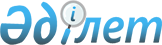 О внесении изменения и дополнений в постановление акимата Карагандинской области от 4 марта 2022 года № 12/01 "Об установлении цен на товары (работы, услуги), производимые и реализуемые коммунальными казенными предприятиями"Постановление акимата Карагандинской области от 2 мая 2023 года № 28/01. Зарегистрировано Департаментом юстиции Карагандинской области 4 мая 2023 года № 6405-09
      Акимат Карагандинской области ПОСТАНОВЛЯЕТ:
      1. Внести в постановление акимата Карагандинской области от 4 марта 2022 года № 12/01 "Об установлении цен на товары (работы, услуги), производимые и реализуемые коммунальными казенными предприятиями" (зарегистрировано в Реестре государственной регистрации нормативных правовых актов за № 27097) следующие изменение и дополнения:
      приложение 1 к указанному постановлению изложить в новой редакции согласно приложению 1 к настоящему постановлению;
      дополнить пунктом 1-2 в следующей редакции:
      "1-2. Установить цены на товары (работы, услуги), производимые и реализуемые коммунальными казенными предприятиями технического и профессионального, послесреднего образования согласно приложению 3 к настоящему постановлению.";
      указанное постановление дополнить приложением 3 согласно приложению 2 к настоящему постановлению.
      2. Контроль за исполнением настоящего постановления возложить на курирующего заместителя акима области.
      3. Настоящее постановление вводится в действие по истечении десяти календарных дней после его первого официального опубликования. Цены на товары (работы, услуги), производимые и реализуемые коммунальными казенными предприятиями дополнительного образования Цены на товары (работы, услуги), производимые и реализуемые коммунальными казенными предприятиями технического и профессионального, послесреднего образования
					© 2012. РГП на ПХВ «Институт законодательства и правовой информации Республики Казахстан» Министерства юстиции Республики Казахстан
				
      Аким Карагандинской области

Е. Булекпаев
Приложение 1
к постановлению Акимата
Карагандинской области
от 2 мая 2023 года
№ 28/01Приложение 1
к постановлению акимата
Карагандинской области
от 4 марта 2022 года
№ 12/01
№
Наименование коммунального казенного предприятия
Наименование товара (работы, услуги)
Цена в месяц (тенге)
1.
Коммунальное государственное казенное предприятие "Детская школа искусств" отдела образования города Сарани управления образования Карагандинской области"
Художественно-эстетические курсы
1800
1.
Коммунальное государственное казенное предприятие "Детская школа искусств" отдела образования города Сарани управления образования Карагандинской области"
Обучение игре на музыкальных инструментах (фортепиано, домбра, кобыз, гитара, аккордеон, скрипка, баян, виолончель)
2300
1.
Коммунальное государственное казенное предприятие "Детская школа искусств" отдела образования города Сарани управления образования Карагандинской области"
Вокал (академический, эстрадный, народный)
2300
2.
Филиал коммунального государственного казенного предприятия "Детская школа искусств" отдела образования города Сарани управления образования Карагандинской области"
Художественно-эстетические курсы
1500
2.
Филиал коммунального государственного казенного предприятия "Детская школа искусств" отдела образования города Сарани управления образования Карагандинской области"
Обучение игре на музыкальных инструментах (фортепиано, домбра, кобыз, гитара, аккордеон, скрипка, баян, виолончель)
2000
2.
Филиал коммунального государственного казенного предприятия "Детская школа искусств" отдела образования города Сарани управления образования Карагандинской области"
Вокал (академический, эстрадный, народный)
2000
3.
Коммунальное государственное казенное предприятие "Детская школа искусств" отдела образования Каркаралинского района управления образования Карагандинской области"
Обучение игре на музыкальных инструментах (домбра, кобыз, фортепиано, баян)
1500
3.
Коммунальное государственное казенное предприятие "Детская школа искусств" отдела образования Каркаралинского района управления образования Карагандинской области"
Вокал (академический, эстрадный, народный)
1500
4.
Коммунальное государственное казенное предприятие "Детская школа искусств" отдела образования города Балхаш управления образования Карагандинской области"
Художественно-эстетические курсы
3000
4.
Коммунальное государственное казенное предприятие "Детская школа искусств" отдела образования города Балхаш управления образования Карагандинской области"
Обучение игре на музыкальных инструментах (домбра, кыл кобыз, фортепиано, скрипка, гитара, флейта, саксофон)
3000
4.
Коммунальное государственное казенное предприятие "Детская школа искусств" отдела образования города Балхаш управления образования Карагандинской области"
Вокал (академический, эстрадный, народный)
3000
4.
Коммунальное государственное казенное предприятие "Детская школа искусств" отдела образования города Балхаш управления образования Карагандинской области"
Хореография (классическая, народная, современная)
3000
4.
Коммунальное государственное казенное предприятие "Детская школа искусств" отдела образования города Балхаш управления образования Карагандинской области"
Театральное искусство
3000
5.
Коммунальное государственное казенное предприятие "Детская художественная школа имени Г. Жубановой" отдела образования города Темиртау управления образования Карагандинской области"
Обучение игре на музыкальных инструментах (фортепиано, гитара, баян, аккордеон, домбра, кобыз, скрипка, виолончель, флейта)
3000
5.
Коммунальное государственное казенное предприятие "Детская художественная школа имени Г. Жубановой" отдела образования города Темиртау управления образования Карагандинской области"
Коллективное музицирование (хор, оркестр)
3000
5.
Коммунальное государственное казенное предприятие "Детская художественная школа имени Г. Жубановой" отдела образования города Темиртау управления образования Карагандинской области"
Вокал (академический, эстрадный, народный)
3000
5.
Коммунальное государственное казенное предприятие "Детская художественная школа имени Г. Жубановой" отдела образования города Темиртау управления образования Карагандинской области"
Хореография (классическая, народная, современная)
3000
5.
Коммунальное государственное казенное предприятие "Детская художественная школа имени Г. Жубановой" отдела образования города Темиртау управления образования Карагандинской области"
Художественно-эстетические курсы
3000
5.
Коммунальное государственное казенное предприятие "Детская художественная школа имени Г. Жубановой" отдела образования города Темиртау управления образования Карагандинской области"
Театральное искусство
3000
6.
Коммунальное государственное казенное предприятие "Детская музыкальная школа № 2" отдела образования города Темиртау управления образования Карагандинской области"
Обучение игре на музыкальных инструментах (домбра, кобыз, фортепиано, скрипка, гитара)
3000
6.
Коммунальное государственное казенное предприятие "Детская музыкальная школа № 2" отдела образования города Темиртау управления образования Карагандинской области"
Вокал (академический, эстрадный, народный)
3000
7.
Коммунальное государственное казенное предприятие "Детская школа искусств" отдела образования Осакаровского района управления образования Карагандинской области"
Обучение игре на музыкальных инструментах (домбра, баян, кобыз, жетыген, фортепиано)
1700
7.
Коммунальное государственное казенное предприятие "Детская школа искусств" отдела образования Осакаровского района управления образования Карагандинской области"
Вокал (академический, эстрадный, народный)
1700
7.
Коммунальное государственное казенное предприятие "Детская школа искусств" отдела образования Осакаровского района управления образования Карагандинской области"
Художественно-эстетические курсы
1700
8.
Коммунальное государственное казенное предприятие "Детская школа искусств" отдела образования Нуринского района управления образования Карагандинской области"
Обучение игре на музыкальных инструментах (домбра, фортепиано, флейта)
1700
8.
Коммунальное государственное казенное предприятие "Детская школа искусств" отдела образования Нуринского района управления образования Карагандинской области"
Вокал (академический, эстрадный, народный)
1700
9.
Коммунальное государственное казенное предприятие "Детская школа искусств "Мирас" отдела образования Бухар Жырауского района управления образования Карагандинской области"
Обучение игре на музыкальных инструментах (домбра, кобыз, гитара, фортепиано, баян)
1500
9.
Коммунальное государственное казенное предприятие "Детская школа искусств "Мирас" отдела образования Бухар Жырауского района управления образования Карагандинской области"
Вокал (академический, эстрадный, народный)
1500
9.
Коммунальное государственное казенное предприятие "Детская школа искусств "Мирас" отдела образования Бухар Жырауского района управления образования Карагандинской области"
Хореография (классическая, народная, современная)
1500
10.
Коммунальное государственное казенное предприятие "Центр дополнительного образования "Руханият" отдела образования Бухар Жырауского района управления образования Карагандинской области"
Обучение игре на музыкальных инструментах (домбра, кобыз, гитара, баян, фортепиано)
1500
10.
Коммунальное государственное казенное предприятие "Центр дополнительного образования "Руханият" отдела образования Бухар Жырауского района управления образования Карагандинской области"
Вокал (академический, эстрадный, народный)
1500
10.
Коммунальное государственное казенное предприятие "Центр дополнительного образования "Руханият" отдела образования Бухар Жырауского района управления образования Карагандинской области"
Хореография (классическая, народная, современная)
1500
10.
Коммунальное государственное казенное предприятие "Центр дополнительного образования "Руханият" отдела образования Бухар Жырауского района управления образования Карагандинской области"
Художественно-эстетические курсы
1500
11.
Коммунальное государственное казенное предприятие "Детская музыкальная школа поселка Габидена Мустафина" отдела образования Бухар Жырауского района управления образования Карагандинской области"
Обучение игре на музыкальных инструментах (домбра, кобыз, гитара, баян, фортепиано)
1500
11.
Коммунальное государственное казенное предприятие "Детская музыкальная школа поселка Габидена Мустафина" отдела образования Бухар Жырауского района управления образования Карагандинской области"
Вокал (академический, эстрадный, народный)
1500
12.
Коммунальное государственное казенное предприятие "Детская художественная школа имени Аубакира Исмаилова" отдела образования города Шахтинска управления образования Карагандинской области"
Художественно-эстетические курсы
2500
13.
Коммунальное государственное казенное предприятие "Детская музыкальная школа имени Нургисы Тлендиева" отдела образования города Шахтинска управления образования Карагандинской области"
Обучение игре на музыкальных инструментах (фортепиано, домбра, баян, аккордеон, скрипка, флейта, труба, саксофон)
3000
13.
Коммунальное государственное казенное предприятие "Детская музыкальная школа имени Нургисы Тлендиева" отдела образования города Шахтинска управления образования Карагандинской области"
Вокал (академический, эстрадный, народный)
3000
13.
Коммунальное государственное казенное предприятие "Детская музыкальная школа имени Нургисы Тлендиева" отдела образования города Шахтинска управления образования Карагандинской области"
Коллективное музицирование (хор, оркестр)
3000
14.
Коммунальное государственное казенное предприятие "Детская музыкальная школа № 1" отдела образования города Караганды управления образования Карагандинской области"
Обучение игре на музыкальных инструментах (фортепиано, домбра, кобыз, жетыген, кыл кобыз, гитара, баян, аккордеон, скрипка, флейта, саксофон, кларнет, ударные инструменты)
3000
14.
Коммунальное государственное казенное предприятие "Детская музыкальная школа № 1" отдела образования города Караганды управления образования Карагандинской области"
Вокал (академический, эстрадный, народный)
3000
15.
Коммунальное государственное казенное предприятие "Детская школа искусств № 3" отдела образования города Караганды управления образования Карагандинской области"
Художественно-эстетические курсы
2500
15.
Коммунальное государственное казенное предприятие "Детская школа искусств № 3" отдела образования города Караганды управления образования Карагандинской области"
Обучение игре на музыкальных инструментах (домбра, баян, кобыз, фортепиано, гитара, флейта, скрипка, ударные инструменты)
3000
15.
Коммунальное государственное казенное предприятие "Детская школа искусств № 3" отдела образования города Караганды управления образования Карагандинской области"
Вокал (академический, эстрадный, народный)
3000
15.
Коммунальное государственное казенное предприятие "Детская школа искусств № 3" отдела образования города Караганды управления образования Карагандинской области"
Хореография (классическая, народная, современная)
3000
16.
Коммунальное государственное казенное предприятие "Детская школа искусств № 2" отдела образования города Караганды управления образования Карагандинской области"
Художественно-эстетические курсы
3000
16.
Коммунальное государственное казенное предприятие "Детская школа искусств № 2" отдела образования города Караганды управления образования Карагандинской области"
Обучение игре на музыкальных инструментах (фортепиано, домбра, прима-домбра, кобыз, кыл кобыз, гитара, баян, скрипка, флейта, саксофон, ударные инструменты)
3000
16.
Коммунальное государственное казенное предприятие "Детская школа искусств № 2" отдела образования города Караганды управления образования Карагандинской области"
Вокал (академический, эстрадный, народный)
3000
16.
Коммунальное государственное казенное предприятие "Детская школа искусств № 2" отдела образования города Караганды управления образования Карагандинской области"
Коллективное музицирование (хор)
3000
16.
Коммунальное государственное казенное предприятие "Детская школа искусств № 2" отдела образования города Караганды управления образования Карагандинской области"
Театральное искусство
3000
16.
Коммунальное государственное казенное предприятие "Детская школа искусств № 2" отдела образования города Караганды управления образования Карагандинской области"
Цирковое искусство
3000
17.
Коммунальное государственное казенное предприятие "Детская музыкальная школа № 3" отдела образования города Караганды управления образования Карагандинской области"
Обучение игре на музыкальных инструментах (домбра, баян, кобыз, фортепиано, гитара, аккордеон, флейта, ударные инструменты)
3000
17.
Коммунальное государственное казенное предприятие "Детская музыкальная школа № 3" отдела образования города Караганды управления образования Карагандинской области"
Вокал (академический, эстрадный, народный)
3000
18.
Коммунальное государственное казенное предприятие "Дворец школьников" отдела образования города Караганды управления образования Карагандинской области"
Художественно-эстетические курсы
3000
19.
Коммунальное государственное казенное предприятие "Детская школа искусств № 1" отдела образования города Караганды управления образования Карагандинской области"
Художественно-эстетические курсы
3000
19.
Коммунальное государственное казенное предприятие "Детская школа искусств № 1" отдела образования города Караганды управления образования Карагандинской области"
Обучение игре на музыкальных инструментах (фортепиано, домбра, кобыз, кыл кобыз, гитара, баян, аккордеон, скрипка, флейта, саксофон)
3000
19.
Коммунальное государственное казенное предприятие "Детская школа искусств № 1" отдела образования города Караганды управления образования Карагандинской области"
Вокал (академический, эстрадный, народный)
3000
19.
Коммунальное государственное казенное предприятие "Детская школа искусств № 1" отдела образования города Караганды управления образования Карагандинской области"
Театральное искусство
3000
19.
Коммунальное государственное казенное предприятие "Детская школа искусств № 1" отдела образования города Караганды управления образования Карагандинской области"
Хореография (классическая, народная, современная)
3000
20.
Коммунальное государственное казенное предприятие "Детская художественная школа № 1" отдела образования города Караганды управления образования Карагандинской области"
Художественно-эстетические курсы
3000
21.
Коммунальное государственное казенное предприятие "Детская музыкальная школа имени Касыма Аманжолова" отдела образования города Караганды управления образования Карагандинской области"
Обучение игре на музыкальных инструментах (домбра, кобыз, баян, жетыген, фортепиано, флейта, кыл кобыз, прима-домбра, скрипка, гитара, ударные инструменты, саксофон, кларнет)
3000
21.
Коммунальное государственное казенное предприятие "Детская музыкальная школа имени Касыма Аманжолова" отдела образования города Караганды управления образования Карагандинской области"
Вокал (академический, эстрадный, народный)
3000
22.
Коммунальное государственное казенное предприятие "Детская музыкальная школа № 2" отдела образования города Караганды управления образования Карагандинской области"
Обучение игре на музыкальных инструментах (фортепиано, скрипка, домбра, баян, аккордеон, кобыз, гитара)
3000
22.
Коммунальное государственное казенное предприятие "Детская музыкальная школа № 2" отдела образования города Караганды управления образования Карагандинской области"
Вокал (академический, эстрадный, народный)
3000
23.
Коммунальное государственное казенное предприятие "Детская школа искусств села Дубовка" отдела образования Абайского района управления образования Карагандинской области"
Хореография (классическая, народная, современная)
2000
23.
Коммунальное государственное казенное предприятие "Детская школа искусств села Дубовка" отдела образования Абайского района управления образования Карагандинской области"
Обучение игре на музыкальных инструментах (фортепиано, скрипка)
2000
23.
Коммунальное государственное казенное предприятие "Детская школа искусств села Дубовка" отдела образования Абайского района управления образования Карагандинской области"
Вокал (народный), народное пение, домбра, баян
1800
23.
Коммунальное государственное казенное предприятие "Детская школа искусств села Дубовка" отдела образования Абайского района управления образования Карагандинской области"
Художественно-эстетические курсы
1500
24.
Коммунальное государственное казенное предприятие "Детская школа искусств города Абай" отдела образования Абайского района управления образования Карагандинской области"
Художественно-эстетические курсы
2800
25.
Коммунальное государственное казенное предприятие "Детская школа искусств имени Шамши Калдаякова" отдела образования Абайского района управления образования Карагандинской области"
Художественно-эстетические курсы
2800
26.
Коммунальное государственное казенное предприятие "Центр детско-юношеского творчества "Достық" отдела образования города Приозерск управления образования Карагандинской области"
Художественно-эстетические курсы
1000
26.
Коммунальное государственное казенное предприятие "Центр детско-юношеского творчества "Достық" отдела образования города Приозерск управления образования Карагандинской области"
Обучение игре на музыкальных инструментах (фортепиано, домбра)
2700
27.
Коммунальное государственное казенное предприятие "Детская школа искусств" отдела образования Актогайского района управления образования Карагандинская области"
Обучение игре на музыкальных инструментах (домбра, фортепиано)
700
27.
Коммунальное государственное казенное предприятие "Детская школа искусств" отдела образования Актогайского района управления образования Карагандинская области"
Вокал (академический, эстрадный, народный)
700
27.
Коммунальное государственное казенное предприятие "Детская школа искусств" отдела образования Актогайского района управления образования Карагандинская области"
Художественно-эстетические курсы
400Приложение 2
к постановлению Акимата
Карагандинской области
от 2 мая 2023 года
№ 28/01Приложение 3
к постановлению акимата
Карагандинской области
от 4 марта 2022 года
№ 12/01
№
Наименование коммунального казенного предприятия
Наименование товара (работы, услуги)
Срок или единица измерения
Цена (в тенге)
1
Коммунальное государственное казенное предприятие "Карагандинский технико-строительный колледж" управления образования Карагандинской области
Подготовка специалистов (очная форма обучения)
1 год
180000
1
Коммунальное государственное казенное предприятие "Карагандинский технико-строительный колледж" управления образования Карагандинской области
Подготовка специалистов (заочная форма обучения)
1 год
120000
1
Коммунальное государственное казенное предприятие "Карагандинский технико-строительный колледж" управления образования Карагандинской области
Проживание в общежитии
1 месяц
10000
1
Коммунальное государственное казенное предприятие "Карагандинский технико-строительный колледж" управления образования Карагандинской области
Курсы по подготовке водителей категории "В" (легковые автомобили)
2,5 месяца
25000
1
Коммунальное государственное казенное предприятие "Карагандинский технико-строительный колледж" управления образования Карагандинской области
Курсы по подготовке водителей категории "B,C1" (легковые и грузовые автомашины с прицепом)
3,5 месяца
35000
1
Коммунальное государственное казенное предприятие "Карагандинский технико-строительный колледж" управления образования Карагандинской области
Курсы по специальностям "Строительство и эксплуатация зданий и сооружений: каменщик; штукатур"
1 месяц
35259
1
Коммунальное государственное казенное предприятие "Карагандинский технико-строительный колледж" управления образования Карагандинской области
Курсы по специальности "Сварочное дело (по видам): электрогазосварщик"
1 месяц
35243
1
Коммунальное государственное казенное предприятие "Карагандинский технико-строительный колледж" управления образования Карагандинской области
Курсы по специальностям "Монтаж и эксплуатация инженерных систем объектов жилищно-коммунального хозяйства: слесарь; сантехник"
1 месяц
35259
1
Коммунальное государственное казенное предприятие "Карагандинский технико-строительный колледж" управления образования Карагандинской области
Курсы по специальности "Мебельное производство: комплектовщик мебели"
1 месяц
35259
1
Коммунальное государственное казенное предприятие "Карагандинский технико-строительный колледж" управления образования Карагандинской области
Курсы по специальности "Декоративно-прикладное искусство и народные промыслы (по профилям): изготовитель художественных изделий"
1 месяц
35243
1
Коммунальное государственное казенное предприятие "Карагандинский технико-строительный колледж" управления образования Карагандинской области
Курсы по специальности "Техническое обслуживание, ремонт и эксплуатация электромеханического оборудования: монтажник электрооборудования"
1 месяц
35243
1
Коммунальное государственное казенное предприятие "Карагандинский технико-строительный колледж" управления образования Карагандинской области
Индивидуальные занятия или в мини группе по программе Автокад 2Д
36 часов
25000
1
Коммунальное государственное казенное предприятие "Карагандинский технико-строительный колледж" управления образования Карагандинской области
Индивидуальные занятия или в мини группе по программе Автокад 2Д
40 часов
35000
1
Коммунальное государственное казенное предприятие "Карагандинский технико-строительный колледж" управления образования Карагандинской области
Курсы по архитектурному-проектированию 
40 часов
130000
1
Коммунальное государственное казенное предприятие "Карагандинский технико-строительный колледж" управления образования Карагандинской области
Курсы графического редактора 
36 часов
25000
1
Коммунальное государственное казенное предприятие "Карагандинский технико-строительный колледж" управления образования Карагандинской области
Краткосрочные курсы графического дизайна
18 часов
27000
1
Коммунальное государственное казенное предприятие "Карагандинский технико-строительный колледж" управления образования Карагандинской области
Курсы по основам настроек камеры
18 часов
27000
1
Коммунальное государственное казенное предприятие "Карагандинский технико-строительный колледж" управления образования Карагандинской области
Курсы видеосъҰмок и монтажа
18 часов
45000
1
Коммунальное государственное казенное предприятие "Карагандинский технико-строительный колледж" управления образования Карагандинской области
Курсы 3Д прототипирования 
18 часов
27000
1
Коммунальное государственное казенное предприятие "Карагандинский технико-строительный колледж" управления образования Карагандинской области
Курсы по использованию ЗД принтера и его настройке
10 часов
25000
1
Коммунальное государственное казенное предприятие "Карагандинский технико-строительный колледж" управления образования Карагандинской области
Курсы по робототехнике
10 часов
15000
1
Коммунальное государственное казенное предприятие "Карагандинский технико-строительный колледж" управления образования Карагандинской области
Обучающий семинар по инклюзивному образованию
36 часов
15000
1
Коммунальное государственное казенное предприятие "Карагандинский технико-строительный колледж" управления образования Карагандинской области
Курсы верстки и программирования
40 часов
30000
1
Коммунальное государственное казенное предприятие "Карагандинский технико-строительный колледж" управления образования Карагандинской области
Декор для интерьера "Шежіре"
штука
30 000
1
Коммунальное государственное казенное предприятие "Карагандинский технико-строительный колледж" управления образования Карагандинской области
Картина из фанеры
штука
5000
1
Коммунальное государственное казенное предприятие "Карагандинский технико-строительный колледж" управления образования Карагандинской области
Шкатулка желаний из фанеры
штука
2000
1
Коммунальное государственное казенное предприятие "Карагандинский технико-строительный колледж" управления образования Карагандинской области
Салфетница из фанеры
штука
1700
1
Коммунальное государственное казенное предприятие "Карагандинский технико-строительный колледж" управления образования Карагандинской области
Подставка малая из фанеры
штука
1800
1
Коммунальное государственное казенное предприятие "Карагандинский технико-строительный колледж" управления образования Карагандинской области
Подставка большая из фанеры
штука
2600
1
Коммунальное государственное казенное предприятие "Карагандинский технико-строительный колледж" управления образования Карагандинской области
Юртаиз фанеры
штука
5660
1
Коммунальное государственное казенное предприятие "Карагандинский технико-строительный колледж" управления образования Карагандинской области
Салфетка большая из фетра
штука
2700
1
Коммунальное государственное казенное предприятие "Карагандинский технико-строительный колледж" управления образования Карагандинской области
Салфетка малая из фетра
штука
1800
1
Коммунальное государственное казенное предприятие "Карагандинский технико-строительный колледж" управления образования Карагандинской области
Карта мира из органического стекла
штука
150 000
1
Коммунальное государственное казенное предприятие "Карагандинский технико-строительный колледж" управления образования Карагандинской области
Часы из металла
штука
5000
1
Коммунальное государственное казенное предприятие "Карагандинский технико-строительный колледж" управления образования Карагандинской области
Подставка для смартфона из фанеры
штука
1200
1
Коммунальное государственное казенное предприятие "Карагандинский технико-строительный колледж" управления образования Карагандинской области
Хлебница из фанеры
штука
1100
1
Коммунальное государственное казенное предприятие "Карагандинский технико-строительный колледж" управления образования Карагандинской области
Шкатулка из фанеры
штука
6000
1
Коммунальное государственное казенное предприятие "Карагандинский технико-строительный колледж" управления образования Карагандинской области
Лазерная резка на фанере, ткани, органическом стекле, роумарк, акрил, поливинилхлорид
штука
45
1
Коммунальное государственное казенное предприятие "Карагандинский технико-строительный колледж" управления образования Карагандинской области
Гравировка на фанере, дерево, картон, платсик, органическом стекле, на коже
штука
40
1
Коммунальное государственное казенное предприятие "Карагандинский технико-строительный колледж" управления образования Карагандинской области
Изготовление кошелька из фетра
штука
1100
1
Коммунальное государственное казенное предприятие "Карагандинский технико-строительный колледж" управления образования Карагандинской области
Изготовление косметички из фетра
штука
1400
1
Коммунальное государственное казенное предприятие "Карагандинский технико-строительный колледж" управления образования Карагандинской области
Разработка дизайна
штука
3 000
1
Коммунальное государственное казенное предприятие "Карагандинский технико-строительный колледж" управления образования Карагандинской области
Изготовление рамок
штука
1600
1
Коммунальное государственное казенное предприятие "Карагандинский технико-строительный колледж" управления образования Карагандинской области
Печать на холсте
штука
4400
1
Коммунальное государственное казенное предприятие "Карагандинский технико-строительный колледж" управления образования Карагандинской области
Печать на баннере (интерьерная)
штука
3500
1
Коммунальное государственное казенное предприятие "Карагандинский технико-строительный колледж" управления образования Карагандинской области
Печать на пленке (интерьерная)
штука
3500
1
Коммунальное государственное казенное предприятие "Карагандинский технико-строительный колледж" управления образования Карагандинской области
Печать на кружках
штука
1700
1
Коммунальное государственное казенное предприятие "Карагандинский технико-строительный колледж" управления образования Карагандинской области
Печать на тарелках
штука
2200
1
Коммунальное государственное казенное предприятие "Карагандинский технико-строительный колледж" управления образования Карагандинской области
Печать на футболках, флажки
штука
3500
1
Коммунальное государственное казенное предприятие "Карагандинский технико-строительный колледж" управления образования Карагандинской области
Разработка дизайна
штука
2500
1
Коммунальное государственное казенное предприятие "Карагандинский технико-строительный колледж" управления образования Карагандинской области
Печать на фотобумаге
штука
2200
1
Коммунальное государственное казенное предприятие "Карагандинский технико-строительный колледж" управления образования Карагандинской области
Разработка дизайн-проектов квартир и частных домов
штука
3500
1
Коммунальное государственное казенное предприятие "Карагандинский технико-строительный колледж" управления образования Карагандинской области
Разработка дизайн-проектов учебных кабинетов
штука
2000
1
Коммунальное государственное казенное предприятие "Карагандинский технико-строительный колледж" управления образования Карагандинской области
Оформление праздничных фотозон
штука
2000
1
Коммунальное государственное казенное предприятие "Карагандинский технико-строительный колледж" управления образования Карагандинской области
Оформление залов для торжественных мероприятий 
квадратный метр
1500
1
Коммунальное государственное казенное предприятие "Карагандинский технико-строительный колледж" управления образования Карагандинской области
Ремонт квартир под ключ в зависимости от сложности услуг
квадратный метр
18000
1
Коммунальное государственное казенное предприятие "Карагандинский технико-строительный колледж" управления образования Карагандинской области
Изготовление малых архитектурных форм для детских площадок
штука
40000
1
Коммунальное государственное казенное предприятие "Карагандинский технико-строительный колледж" управления образования Карагандинской области
Изготовление стеллажа
штука
65000
1
Коммунальное государственное казенное предприятие "Карагандинский технико-строительный колледж" управления образования Карагандинской области
Стол в стиле лофт из металла и дерева
штука
12000
1
Коммунальное государственное казенное предприятие "Карагандинский технико-строительный колледж" управления образования Карагандинской области
Стул в стиле лофт из металла и дерева
штука
10000
1
Коммунальное государственное казенное предприятие "Карагандинский технико-строительный колледж" управления образования Карагандинской области
Изготовление мебели в стиле лофт из металла и дерева
штука
100000
1
Коммунальное государственное казенное предприятие "Карагандинский технико-строительный колледж" управления образования Карагандинской области
Мольберт студийный из ламинированной древесно-стружечной плиты
штука
12000
1
Коммунальное государственное казенное предприятие "Карагандинский технико-строительный колледж" управления образования Карагандинской области
Подрамник для холста из дерева
штука
2000
1
Коммунальное государственное казенное предприятие "Карагандинский технико-строительный колледж" управления образования Карагандинской области
Ограждения для детской площадки из металла
штука
70000
1
Коммунальное государственное казенное предприятие "Карагандинский технико-строительный колледж" управления образования Карагандинской области
Двери металлические
штука
70000
1
Коммунальное государственное казенное предприятие "Карагандинский технико-строительный колледж" управления образования Карагандинской области
Ворота, заборы
штука
120000
1
Коммунальное государственное казенное предприятие "Карагандинский технико-строительный колледж" управления образования Карагандинской области
Подставки под цветочные горшки
штука
5500
1
Коммунальное государственное казенное предприятие "Карагандинский технико-строительный колледж" управления образования Карагандинской области
Изделия из бочек
штука
70000
1
Коммунальное государственное казенное предприятие "Карагандинский технико-строительный колледж" управления образования Карагандинской области
Эко-мангал
штука
200000
1
Коммунальное государственное казенное предприятие "Карагандинский технико-строительный колледж" управления образования Карагандинской области
Журнальный столик с часами
штука
150000
1
Коммунальное государственное казенное предприятие "Карагандинский технико-строительный колледж" управления образования Карагандинской области
Реализация: комплексные обеды
штука
850
1
Коммунальное государственное казенное предприятие "Карагандинский технико-строительный колледж" управления образования Карагандинской области
Реализация: супы
400 грамм
250
1
Коммунальное государственное казенное предприятие "Карагандинский технико-строительный колледж" управления образования Карагандинской области
Реализация: салаты
100 грамм
150
1
Коммунальное государственное казенное предприятие "Карагандинский технико-строительный колледж" управления образования Карагандинской области
Реализация: пицца
штука
250
1
Коммунальное государственное казенное предприятие "Карагандинский технико-строительный колледж" управления образования Карагандинской области
Реализация: сосиска в тесте
штука
200
1
Коммунальное государственное казенное предприятие "Карагандинский технико-строительный колледж" управления образования Карагандинской области
Реализация: самса
штука
250
1
Коммунальное государственное казенное предприятие "Карагандинский технико-строительный колледж" управления образования Карагандинской области
Реализация: пирожки (картошка, капуста)
штука
130
1
Коммунальное государственное казенное предприятие "Карагандинский технико-строительный колледж" управления образования Карагандинской области
Реализация: сочни с творогом
штука
200
1
Коммунальное государственное казенное предприятие "Карагандинский технико-строительный колледж" управления образования Карагандинской области
Реализация: сдобные булочки
штука
150
2
Коммунальное государственное казенное предприятие "Карагандинский транспортно-технологический колледж" управления образования Карагандинской области
Диагностика ходовой части 
штука
500
2
Коммунальное государственное казенное предприятие "Карагандинский транспортно-технологический колледж" управления образования Карагандинской области
Ремонт ходовой части
штука
5000
2
Коммунальное государственное казенное предприятие "Карагандинский транспортно-технологический колледж" управления образования Карагандинской области
Регулировка светофар
пара
2500
2
Коммунальное государственное казенное предприятие "Карагандинский транспортно-технологический колледж" управления образования Карагандинской области
Диагностика с помощью сканера
штука
2500
2
Коммунальное государственное казенное предприятие "Карагандинский транспортно-технологический колледж" управления образования Карагандинской области
Диагностика с помощью мотортестера
штука
4500
2
Коммунальное государственное казенное предприятие "Карагандинский транспортно-технологический колледж" управления образования Карагандинской области
Замена ведомого диска механической коробки переключения передач
штука
5000
2
Коммунальное государственное казенное предприятие "Карагандинский транспортно-технологический колледж" управления образования Карагандинской области
Замена механической коробки переключения передач
штука
5000
2
Коммунальное государственное казенное предприятие "Карагандинский транспортно-технологический колледж" управления образования Карагандинской области
Замена автоматической коробки переключения передач
штука
20000
2
Коммунальное государственное казенное предприятие "Карагандинский транспортно-технологический колледж" управления образования Карагандинской области
Замена выжимного подшипника механической коробки переключения передач
штука
5000
2
Коммунальное государственное казенное предприятие "Карагандинский транспортно-технологический колледж" управления образования Карагандинской области
Замена гранаты шарнира равных угловых скоростей
штука
2000
2
Коммунальное государственное казенное предприятие "Карагандинский транспортно-технологический колледж" управления образования Карагандинской области
Замена привода
штука
2000
2
Коммунальное государственное казенное предприятие "Карагандинский транспортно-технологический колледж" управления образования Карагандинской области
Замена подвесного подшипника
штука
3000
2
Коммунальное государственное казенное предприятие "Карагандинский транспортно-технологический колледж" управления образования Карагандинской области
Замена рулевой тяги
штука
500
2
Коммунальное государственное казенное предприятие "Карагандинский транспортно-технологический колледж" управления образования Карагандинской области
Замена рычага
штука
1500
2
Коммунальное государственное казенное предприятие "Карагандинский транспортно-технологический колледж" управления образования Карагандинской области
Замена тормозных колодок
штука
1000
2
Коммунальное государственное казенное предприятие "Карагандинский транспортно-технологический колледж" управления образования Карагандинской области
Замена тормозного шланга
штука
1000
2
Коммунальное государственное казенное предприятие "Карагандинский транспортно-технологический колледж" управления образования Карагандинской области
Замена рулевой рейки
штука
5000
2
Коммунальное государственное казенное предприятие "Карагандинский транспортно-технологический колледж" управления образования Карагандинской области
Замена двигателя
штука
20000
2
Коммунальное государственное казенное предприятие "Карагандинский транспортно-технологический колледж" управления образования Карагандинской области
Замер компрессии в цилиндре
штука
500
2
Коммунальное государственное казенное предприятие "Карагандинский транспортно-технологический колледж" управления образования Карагандинской области
Замена ремнягазораспределительного механизма
штука
10000
2
Коммунальное государственное казенное предприятие "Карагандинский транспортно-технологический колледж" управления образования Карагандинской области
Замена цепи газораспределительного механизма
штука
25000
2
Коммунальное государственное казенное предприятие "Карагандинский транспортно-технологический колледж" управления образования Карагандинской области
Замена прокладки клапанной крышки
штука
2000
2
Коммунальное государственное казенное предприятие "Карагандинский транспортно-технологический колледж" управления образования Карагандинской области
Замена прокладки головки блока
штука
5000
2
Коммунальное государственное казенное предприятие "Карагандинский транспортно-технологический колледж" управления образования Карагандинской области
Замена турбины
штука
2000
2
Коммунальное государственное казенное предприятие "Карагандинский транспортно-технологический колледж" управления образования Карагандинской области
Замена тормозного диска
штука
1000
2
Коммунальное государственное казенное предприятие "Карагандинский транспортно-технологический колледж" управления образования Карагандинской области
Разборка и сборка подвески автомобиля с помощью приспособления
штука
1500
2
Коммунальное государственное казенное предприятие "Карагандинский транспортно-технологический колледж" управления образования Карагандинской области
Замена подшипника ступицы
штука
1500
2
Коммунальное государственное казенное предприятие "Карагандинский транспортно-технологический колледж" управления образования Карагандинской области
Установка развала и схождения
штука
4500
2
Коммунальное государственное казенное предприятие "Карагандинский транспортно-технологический колледж" управления образования Карагандинской области
Замена масла механической коробки переключения передач или двигателя внутреннего сгорания
штука
2000
2
Коммунальное государственное казенное предприятие "Карагандинский транспортно-технологический колледж" управления образования Карагандинской области
Замена основного радиатора
штука
2500
2
Коммунальное государственное казенное предприятие "Карагандинский транспортно-технологический колледж" управления образования Карагандинской области
Замена радиатора отопление салона
штука
5000
2
Коммунальное государственное казенное предприятие "Карагандинский транспортно-технологический колледж" управления образования Карагандинской области
Замена патрубков
штука
800
2
Коммунальное государственное казенное предприятие "Карагандинский транспортно-технологический колледж" управления образования Карагандинской области
Устранение течи в системе охлаждения
штука
1000
2
Коммунальное государственное казенное предприятие "Карагандинский транспортно-технологический колледж" управления образования Карагандинской области
Замена насоса охлаждения
штука
3000
2
Коммунальное государственное казенное предприятие "Карагандинский транспортно-технологический колледж" управления образования Карагандинской области
Замена термостата
штука
3000
2
Коммунальное государственное казенное предприятие "Карагандинский транспортно-технологический колледж" управления образования Карагандинской области
Замена глушителя
штука
2000
2
Коммунальное государственное казенное предприятие "Карагандинский транспортно-технологический колледж" управления образования Карагандинской области
Замена бескамерной шины и балансировка колеса
штука
1000
2
Коммунальное государственное казенное предприятие "Карагандинский транспортно-технологический колледж" управления образования Карагандинской области
Балансировка колеса
штука
500
2
Коммунальное государственное казенное предприятие "Карагандинский транспортно-технологический колледж" управления образования Карагандинской области
Установка колеса
штука
200
2
Коммунальное государственное казенное предприятие "Карагандинский транспортно-технологический колледж" управления образования Карагандинской области
Правка стальных дисков
штука
500
2
Коммунальное государственное казенное предприятие "Карагандинский транспортно-технологический колледж" управления образования Карагандинской области
Правка литых дисков
штука
2500
2
Коммунальное государственное казенное предприятие "Карагандинский транспортно-технологический колледж" управления образования Карагандинской области
Подкачка колеса
штука
100
2
Коммунальное государственное казенное предприятие "Карагандинский транспортно-технологический колледж" управления образования Карагандинской области
Вулканизация
штука
1000
2
Коммунальное государственное казенное предприятие "Карагандинский транспортно-технологический колледж" управления образования Карагандинской области
Замена антиблокировочной системы торможения
штука
2000
2
Коммунальное государственное казенное предприятие "Карагандинский транспортно-технологический колледж" управления образования Карагандинской области
Полная покраска автомобиля без включение расходных материалов
штука
50000
2
Коммунальное государственное казенное предприятие "Карагандинский транспортно-технологический колледж" управления образования Карагандинской области
Аренда покрасочной камеры
час
8000
2
Коммунальное государственное казенное предприятие "Карагандинский транспортно-технологический колледж" управления образования Карагандинской области
Подготовка автомобиля к полной покраске без включение расходных материалов
штука
80000
2
Коммунальное государственное казенное предприятие "Карагандинский транспортно-технологический колледж" управления образования Карагандинской области
Покраска отдельно снятой детали кузова без включение расходных материалов
штука
15000
2
Коммунальное государственное казенное предприятие "Карагандинский транспортно-технологический колледж" управления образования Карагандинской области
Подготовка и покраска отдельно снятой детали кузова без включение расходных материалов
штука
30000
2
Коммунальное государственное казенное предприятие "Карагандинский транспортно-технологический колледж" управления образования Карагандинской области
Правка деталей кузова
штука
5000
2
Коммунальное государственное казенное предприятие "Карагандинский транспортно-технологический колледж" управления образования Карагандинской области
Зарядка аккумулятора
штука
1000
2
Коммунальное государственное казенное предприятие "Карагандинский транспортно-технологический колледж" управления образования Карагандинской области
Обслуживание аккумулятора
штука
1500
2
Коммунальное государственное казенное предприятие "Карагандинский транспортно-технологический колледж" управления образования Карагандинской области
Замена аккумулятора
штука
1000
2
Коммунальное государственное казенное предприятие "Карагандинский транспортно-технологический колледж" управления образования Карагандинской области
Замена генератора
штука
2000
2
Коммунальное государственное казенное предприятие "Карагандинский транспортно-технологический колледж" управления образования Карагандинской области
Ремонт и испытание генератора
штука
4000
2
Коммунальное государственное казенное предприятие "Карагандинский транспортно-технологический колледж" управления образования Карагандинской области
Замена стартера
штука
2000
2
Коммунальное государственное казенное предприятие "Карагандинский транспортно-технологический колледж" управления образования Карагандинской области
Ремонт и испытание стартера
штука
4000
2
Коммунальное государственное казенное предприятие "Карагандинский транспортно-технологический колледж" управления образования Карагандинской области
Замена лампочек освещение 
штука
500
2
Коммунальное государственное казенное предприятие "Карагандинский транспортно-технологический колледж" управления образования Карагандинской области
Замена предохранителей
штука
300
2
Коммунальное государственное казенное предприятие "Карагандинский транспортно-технологический колледж" управления образования Карагандинской области
Замена провода
штука
500
2
Коммунальное государственное казенное предприятие "Карагандинский транспортно-технологический колледж" управления образования Карагандинской области
Пайка проводов
штука
500
2
Коммунальное государственное казенное предприятие "Карагандинский транспортно-технологический колледж" управления образования Карагандинской области
Установка сигнализации на открытие и закрытие
штука
10000
2
Коммунальное государственное казенное предприятие "Карагандинский транспортно-технологический колледж" управления образования Карагандинской области
Установка кислородного датчика
штука
1000
2
Коммунальное государственное казенное предприятие "Карагандинский транспортно-технологический колледж" управления образования Карагандинской области
Установка датчика коленчатого вала
штука
1000
2
Коммунальное государственное казенное предприятие "Карагандинский транспортно-технологический колледж" управления образования Карагандинской области
Установка датчика детонации
штука
1000
2
Коммунальное государственное казенное предприятие "Карагандинский транспортно-технологический колледж" управления образования Карагандинской области
Установка датчика распределительного вала
штука
500
2
Коммунальное государственное казенное предприятие "Карагандинский транспортно-технологический колледж" управления образования Карагандинской области
Установка электронного блока управления 
штука
2000
2
Коммунальное государственное казенное предприятие "Карагандинский транспортно-технологический колледж" управления образования Карагандинской области
Замена клаксонов
штука
1000
2
Коммунальное государственное казенное предприятие "Карагандинский транспортно-технологический колледж" управления образования Карагандинской области
Установка автомагнитоллы
штука
2500
2
Коммунальное государственное казенное предприятие "Карагандинский транспортно-технологический колледж" управления образования Карагандинской области
Установка акустической системы
штука
2000
2
Коммунальное государственное казенное предприятие "Карагандинский транспортно-технологический колледж" управления образования Карагандинской области
Работы по устранению обрывов в цепи
штука
1500
2
Коммунальное государственное казенное предприятие "Карагандинский транспортно-технологический колледж" управления образования Карагандинской области
Установка автозапуска и сигнализации
штука
20000
2
Коммунальное государственное казенное предприятие "Карагандинский транспортно-технологический колледж" управления образования Карагандинской области
Настройка автозапуска 
штука
2000
2
Коммунальное государственное казенное предприятие "Карагандинский транспортно-технологический колледж" управления образования Карагандинской области
Установка дополнительной подсветки
штука
1000
2
Коммунальное государственное казенное предприятие "Карагандинский транспортно-технологический колледж" управления образования Карагандинской области
Установка фары
штука
1000
2
Коммунальное государственное казенное предприятие "Карагандинский транспортно-технологический колледж" управления образования Карагандинской области
Установка противотуманной фары
штука
1000
2
Коммунальное государственное казенное предприятие "Карагандинский транспортно-технологический колледж" управления образования Карагандинской области
Установка задней камеры
штука
1500
2
Коммунальное государственное казенное предприятие "Карагандинский транспортно-технологический колледж" управления образования Карагандинской области
Установка парктроников
комплект
3000
2
Коммунальное государственное казенное предприятие "Карагандинский транспортно-технологический колледж" управления образования Карагандинской области
Установка подрулевого переключателя 
штука
2000
2
Коммунальное государственное казенное предприятие "Карагандинский транспортно-технологический колледж" управления образования Карагандинской области
Замена клавиш электрического прерывателя
штука
1000
2
Коммунальное государственное казенное предприятие "Карагандинский транспортно-технологический колледж" управления образования Карагандинской области
Замена стеклоподъемника
штука
3000
2
Коммунальное государственное казенное предприятие "Карагандинский транспортно-технологический колледж" управления образования Карагандинской области
Замена и установка электрозеркала
штука
2000
2
Коммунальное государственное казенное предприятие "Карагандинский транспортно-технологический колледж" управления образования Карагандинской области
Замена и установка компрессора центрального замка
штука
2000
2
Коммунальное государственное казенное предприятие "Карагандинский транспортно-технологический колледж" управления образования Карагандинской области
Замена топливного насоса бензиновых двигателей
штука
3000
2
Коммунальное государственное казенное предприятие "Карагандинский транспортно-технологический колледж" управления образования Карагандинской области
Замена проводов высокого напряжения
штука
1000
2
Коммунальное государственное казенное предприятие "Карагандинский транспортно-технологический колледж" управления образования Карагандинской области
Замена свечи
штука
500
2
Коммунальное государственное казенное предприятие "Карагандинский транспортно-технологический колледж" управления образования Карагандинской области
Замена электродвигателя люка
штука
2000
2
Коммунальное государственное казенное предприятие "Карагандинский транспортно-технологический колледж" управления образования Карагандинской области
Замена катушки зажигания
штука
800
2
Коммунальное государственное казенное предприятие "Карагандинский транспортно-технологический колледж" управления образования Карагандинской области
Замена контактной группы
штука
2000
2
Коммунальное государственное казенное предприятие "Карагандинский транспортно-технологический колледж" управления образования Карагандинской области
Установка электропривода и доводчика на багажник автомобиля
штука
5000
2
Коммунальное государственное казенное предприятие "Карагандинский транспортно-технологический колледж" управления образования Карагандинской области
Замена датчика температуры охлаждающей жидкости
штука
500
2
Коммунальное государственное казенное предприятие "Карагандинский транспортно-технологический колледж" управления образования Карагандинской области
Замена датчика давления масла
штука
500
2
Коммунальное государственное казенное предприятие "Карагандинский транспортно-технологический колледж" управления образования Карагандинской области
Замена датчика дроссельной заслонки
штука
500
2
Коммунальное государственное казенное предприятие "Карагандинский транспортно-технологический колледж" управления образования Карагандинской области
Установка электронной дроссельной заслонки 
штука
2000
2
Коммунальное государственное казенное предприятие "Карагандинский транспортно-технологический колледж" управления образования Карагандинской области
Замена датчика магнитным ротором в коробке передач
штука
1000
2
Коммунальное государственное казенное предприятие "Карагандинский транспортно-технологический колледж" управления образования Карагандинской области
Замена датчика расхода воздуха
штука
1000
2
Коммунальное государственное казенное предприятие "Карагандинский транспортно-технологический колледж" управления образования Карагандинской области
Замена датчика угла поворота колес
штука
800
2
Коммунальное государственное казенное предприятие "Карагандинский транспортно-технологический колледж" управления образования Карагандинской области
Установка бесконтактной системы зажигания
комплект
3000
2
Коммунальное государственное казенное предприятие "Карагандинский транспортно-технологический колледж" управления образования Карагандинской области
Замена разъемов
штука
1000
2
Коммунальное государственное казенное предприятие "Карагандинский транспортно-технологический колледж" управления образования Карагандинской области
Подключение электрики Тягового-сцепного устройства
штука
3000
2
Коммунальное государственное казенное предприятие "Карагандинский транспортно-технологический колледж" управления образования Карагандинской области
Замена замка зажигания
штука
2000
2
Коммунальное государственное казенное предприятие "Карагандинский транспортно-технологический колледж" управления образования Карагандинской области
Замена датчика антиблокировочной системы торможения
штука
1000
2
Коммунальное государственное казенное предприятие "Карагандинский транспортно-технологический колледж" управления образования Карагандинской области
Работы на стапеле 
час
3000
2
Коммунальное государственное казенное предприятие "Карагандинский транспортно-технологический колледж" управления образования Карагандинской области
Замена порогов
штука
5000
2
Коммунальное государственное казенное предприятие "Карагандинский транспортно-технологический колледж" управления образования Карагандинской области
Замена деталей кузова
штука
3000
2
Коммунальное государственное казенное предприятие "Карагандинский транспортно-технологический колледж" управления образования Карагандинской области
Замена стоек кузова
штука
10000
2
Коммунальное государственное казенное предприятие "Карагандинский транспортно-технологический колледж" управления образования Карагандинской области
Замена сидений
штука
1000
2
Коммунальное государственное казенное предприятие "Карагандинский транспортно-технологический колледж" управления образования Карагандинской области
Регулировка двери
штука
1000
2
Коммунальное государственное казенное предприятие "Карагандинский транспортно-технологический колледж" управления образования Карагандинской области
Определение геометрических параметров с помощью механической линейки
штука
2000
2
Коммунальное государственное казенное предприятие "Карагандинский транспортно-технологический колледж" управления образования Карагандинской области
Установка спойлера
штука
2000
2
Коммунальное государственное казенное предприятие "Карагандинский транспортно-технологический колледж" управления образования Карагандинской области
Установка ветровика
штука
1000
2
Коммунальное государственное казенное предприятие "Карагандинский транспортно-технологический колледж" управления образования Карагандинской области
Установка мухобойника
штука
1000
2
Коммунальное государственное казенное предприятие "Карагандинский транспортно-технологический колледж" управления образования Карагандинской области
Установка кенгурятника
штука
3000
2
Коммунальное государственное казенное предприятие "Карагандинский транспортно-технологический колледж" управления образования Карагандинской области
Установка багажника на крышу
штука
2000
2
Коммунальное государственное казенное предприятие "Карагандинский транспортно-технологический колледж" управления образования Карагандинской области
Установка бампера
штука
1500
2
Коммунальное государственное казенное предприятие "Карагандинский транспортно-технологический колледж" управления образования Карагандинской области
Определение толщины лакокрасочного покрытия толшинометром
штука
2000
2
Коммунальное государственное казенное предприятие "Карагандинский транспортно-технологический колледж" управления образования Карагандинской области
Определение цвета спектрофотометром
штука
500
2
Коммунальное государственное казенное предприятие "Карагандинский транспортно-технологический колледж" управления образования Карагандинской области
Определение цвета по каталогу
штука
500
2
Коммунальное государственное казенное предприятие "Карагандинский транспортно-технологический колледж" управления образования Карагандинской области
Подготовка лакокрасочного покрытия
литр
6000
2
Коммунальное государственное казенное предприятие "Карагандинский транспортно-технологический колледж" управления образования Карагандинской области
Проточка тормозного диска на весу
штука
1500
2
Коммунальное государственное казенное предприятие "Карагандинский транспортно-технологический колледж" управления образования Карагандинской области
Заправка кондиционера
штука
3500
2
Коммунальное государственное казенное предприятие "Карагандинский транспортно-технологический колледж" управления образования Карагандинской области
Замена компрессора кондиционера 
штука
2000
2
Коммунальное государственное казенное предприятие "Карагандинский транспортно-технологический колледж" управления образования Карагандинской области
Восстановление герметичности системы кондиционирование
штука
2000
2
Коммунальное государственное казенное предприятие "Карагандинский транспортно-технологический колледж" управления образования Карагандинской области
Подъем груза штабелҰром 
подъем
500
2
Коммунальное государственное казенное предприятие "Карагандинский транспортно-технологический колледж" управления образования Карагандинской области
Подъем домкратом
штука
200
2
Коммунальное государственное казенное предприятие "Карагандинский транспортно-технологический колледж" управления образования Карагандинской области
Пользование пылесосом 
штука
500
2
Коммунальное государственное казенное предприятие "Карагандинский транспортно-технологический колледж" управления образования Карагандинской области
Вспомогательные токарные работы
штука
500
2
Коммунальное государственное казенное предприятие "Карагандинский транспортно-технологический колледж" управления образования Карагандинской области
Вспомогательные сварочные работы
штука
500
3
Коммунальное государственное казенное предприятие "Нуринский многопрофильный колледж имени Болата Абдикаримова" управления образования Карагандинской области
Вывоз мусора
килограмм
1000
3
Коммунальное государственное казенное предприятие "Нуринский многопрофильный колледж имени Болата Абдикаримова" управления образования Карагандинской области
Изготовление водоэмульсии
литр
1200
4
Коммунальное государственное казенное предприятие "Каркаралинский сельскохозяйственный колледж имени Мынжасара Адекенова" управления образования Карагандинской области
Подготовка специалистов (заочная форма обучения)
1 год
120000
5
Коммунальное государственное казенное предприятие "Карагандинский высший политехнический колледж" управления образования Карагандинской области
Создание портфолио и других электронных документов
штука
30 000
5
Коммунальное государственное казенное предприятие "Карагандинский высший политехнический колледж" управления образования Карагандинской области
Монтаж и наладка интернет сетей
штука
20 000
5
Коммунальное государственное казенное предприятие "Карагандинский высший политехнический колледж" управления образования Карагандинской области
Шиномонтажные услуги
штука
5 000
5
Коммунальное государственное казенное предприятие "Карагандинский высший политехнический колледж" управления образования Карагандинской области
Компьютерная диагностика автомобилей
штука
4 000
5
Коммунальное государственное казенное предприятие "Карагандинский высший политехнический колледж" управления образования Карагандинской области
Диагностика ходовой части 
штука
500
5
Коммунальное государственное казенное предприятие "Карагандинский высший политехнический колледж" управления образования Карагандинской области
Ремонт ходовой части
штука
5000
5
Коммунальное государственное казенное предприятие "Карагандинский высший политехнический колледж" управления образования Карагандинской области
Регулировка светофар
штука
2500
5
Коммунальное государственное казенное предприятие "Карагандинский высший политехнический колледж" управления образования Карагандинской области
Замена ведомого диска механической коробки переключения передач 
штука
5000
5
Коммунальное государственное казенное предприятие "Карагандинский высший политехнический колледж" управления образования Карагандинской области
Замена механической коробки переключения передач
штука
5000
5
Коммунальное государственное казенное предприятие "Карагандинский высший политехнический колледж" управления образования Карагандинской области
Замена автоматической коробки переключения передач
штука
20000
5
Коммунальное государственное казенное предприятие "Карагандинский высший политехнический колледж" управления образования Карагандинской области
Замена выжимного подшипника механической коробки переключения передач
штука
5000
5
Коммунальное государственное казенное предприятие "Карагандинский высший политехнический колледж" управления образования Карагандинской области
Замена гранаты шарнира равных угловых скоростей 
штука
2000
5
Коммунальное государственное казенное предприятие "Карагандинский высший политехнический колледж" управления образования Карагандинской области
Замена привода
штука
2000
5
Коммунальное государственное казенное предприятие "Карагандинский высший политехнический колледж" управления образования Карагандинской области
Замена подвесного подшипника
штука
3000
5
Коммунальное государственное казенное предприятие "Карагандинский высший политехнический колледж" управления образования Карагандинской области
Замена рулевой тяги
штука
500
5
Коммунальное государственное казенное предприятие "Карагандинский высший политехнический колледж" управления образования Карагандинской области
Замена рычага 
штука
1500
5
Коммунальное государственное казенное предприятие "Карагандинский высший политехнический колледж" управления образования Карагандинской области
Замена тормозных колодок
штука
1000
5
Коммунальное государственное казенное предприятие "Карагандинский высший политехнический колледж" управления образования Карагандинской области
Замена подшипника ступицы
штука
1500
5
Коммунальное государственное казенное предприятие "Карагандинский высший политехнический колледж" управления образования Карагандинской области
Установка развала и схождения
штука
4500
5
Коммунальное государственное казенное предприятие "Карагандинский высший политехнический колледж" управления образования Карагандинской области
Замена масла механической коробки переключения передач или двигателя внутреннего сгорания
штука
2000
5
Коммунальное государственное казенное предприятие "Карагандинский высший политехнический колледж" управления образования Карагандинской области
Замена основного радиатора
штука
2500
5
Коммунальное государственное казенное предприятие "Карагандинский высший политехнический колледж" управления образования Карагандинской области
Замена радиатора отопление салона
штука
5000
5
Коммунальное государственное казенное предприятие "Карагандинский высший политехнический колледж" управления образования Карагандинской области
Замена патрубков
штука
800
5
Коммунальное государственное казенное предприятие "Карагандинский высший политехнический колледж" управления образования Карагандинской области
Устранение течи в системе охлаждения
штука
1000
5
Коммунальное государственное казенное предприятие "Карагандинский высший политехнический колледж" управления образования Карагандинской области
Замена насоса охлаждения
штука
3000
5
Коммунальное государственное казенное предприятие "Карагандинский высший политехнический колледж" управления образования Карагандинской области
Замена термостата
штука
3000
5
Коммунальное государственное казенное предприятие "Карагандинский высший политехнический колледж" управления образования Карагандинской области
Замена глушителя
штука
2000
5
Коммунальное государственное казенное предприятие "Карагандинский высший политехнический колледж" управления образования Карагандинской области
Курсы по подготовке водителей категории "В" (легковые автомобили)
2,5 месяца
30 000
5
Коммунальное государственное казенное предприятие "Карагандинский высший политехнический колледж" управления образования Карагандинской области
Курсы по подготовке водителей категории "B,C1" (легковые и грузовые автомашины с прицепом)
3,5 месяца
40 000
5
Коммунальное государственное казенное предприятие "Карагандинский высший политехнический колледж" управления образования Карагандинской области
Курсы по обслуживанию компьютерной техники
72 часа
35 000
5
Коммунальное государственное казенное предприятие "Карагандинский высший политехнический колледж" управления образования Карагандинской области
Создание интерактивных уроков
72 часа
35 000
5
Коммунальное государственное казенное предприятие "Карагандинский высший политехнический колледж" управления образования Карагандинской области
Курсы "Автокад для начинающих"
48 часов
30 000
5
Коммунальное государственное казенное предприятие "Карагандинский высший политехнический колледж" управления образования Карагандинской области
Курсы по мехатронике
72 часа
45 000
5
Коммунальное государственное казенное предприятие "Карагандинский высший политехнический колледж" управления образования Карагандинской области
Курсы по флаинг роботс
36 часов
25 000
5
Коммунальное государственное казенное предприятие "Карагандинский высший политехнический колледж" управления образования Карагандинской области
Курсы по лагерь навыков выживания
90 часов
90 000
5
Коммунальное государственное казенное предприятие "Карагандинский высший политехнический колледж" управления образования Карагандинской области
Курсы по компьютерной автодиагностике
72 часа
35 000
5
Коммунальное государственное казенное предприятие "Карагандинский высший политехнический колледж" управления образования Карагандинской области
Курсы по Дизель Мастер
72 часа
40 000
5
Коммунальное государственное казенное предприятие "Карагандинский высший политехнический колледж" управления образования Карагандинской области
Курсы по Маршрутизации и коммуникации
72 часа
33 000
5
Коммунальное государственное казенное предприятие "Карагандинский высший политехнический колледж" управления образования Карагандинской области
Курсы по основам работы в Компас 3Д
36 часов
20 000
5
Коммунальное государственное казенное предприятие "Карагандинский высший политехнический колледж" управления образования Карагандинской области
Курсы по основам работы в сПлан
36 часов
20 000
5
Коммунальное государственное казенное предприятие "Карагандинский высший политехнический колледж" управления образования Карагандинской области
Курсы по электромонтажу
72 часов
210 000
5
Коммунальное государственное казенное предприятие "Карагандинский высший политехнический колледж" управления образования Карагандинской области
Курсы по оказаниию первичной медицинской помощи
18 часов
10 000
5
Коммунальное государственное казенное предприятие "Карагандинский высший политехнический колледж" управления образования Карагандинской области
Курсы по электробезопасности
72 часа
35 000
5
Коммунальное государственное казенное предприятие "Карагандинский высший политехнический колледж" управления образования Карагандинской области
Курсы по промышленным программируемым логическим контроллерам
72 часа
55 000
5
Коммунальное государственное казенное предприятие "Карагандинский высший политехнический колледж" управления образования Карагандинской области
Курсы по пайтону с нуля
72 часа
35 000
5
Коммунальное государственное казенное предприятие "Карагандинский высший политехнический колледж" управления образования Карагандинской области
Курсы по вэб-дизайну и разработке
72 часа
40 000
5
Коммунальное государственное казенное предприятие "Карагандинский высший политехнический колледж" управления образования Карагандинской области
Курсы по работе в графических редакторах
72 часа
50 000
5
Коммунальное государственное казенное предприятие "Карагандинский высший политехнический колледж" управления образования Карагандинской области
Курсы по бим-технологии проектирования
72 часа
70 000
5
Коммунальное государственное казенное предприятие "Карагандинский высший политехнический колледж" управления образования Карагандинской области
Курсы по основам прототипирования
36 часов
30 000
6
Коммунальное государственное казенное предприятие "Карагандинский высший гуманитарный колледж" управления образования Карагандинской области
Художественное - оформленные стендовые конструкции для государственных символов Республики Казахстан
штука
150000
6
Коммунальное государственное казенное предприятие "Карагандинский высший гуманитарный колледж" управления образования Карагандинской области
Таблички для дверей, указатели
штука
500
6
Коммунальное государственное казенное предприятие "Карагандинский высший гуманитарный колледж" управления образования Карагандинской области
Номерки для гардероба и ключей
штука
150
6
Коммунальное государственное казенное предприятие "Карагандинский высший гуманитарный колледж" управления образования Карагандинской области
Услуги 3Д фрезерного станка
метр квадратный
5000
6
Коммунальное государственное казенное предприятие "Карагандинский высший гуманитарный колледж" управления образования Карагандинской области
Стол из ламинированной древесно-стружечной плиты
штука
15000
6
Коммунальное государственное казенное предприятие "Карагандинский высший гуманитарный колледж" управления образования Карагандинской области
Тумбочка с ящиком и дверцей
штука
6000
6
Коммунальное государственное казенное предприятие "Карагандинский высший гуманитарный колледж" управления образования Карагандинской области
Стол закройщика двухтумбовый из ламинированной древесно-стружечной плиты
штука
70000
6
Коммунальное государственное казенное предприятие "Карагандинский высший гуманитарный колледж" управления образования Карагандинской области
Стол верстак столярный деревянный
штука
60000
6
Коммунальное государственное казенное предприятие "Карагандинский высший гуманитарный колледж" управления образования Карагандинской области
Тиек подставка для струн домбры
штука
80
6
Коммунальное государственное казенное предприятие "Карагандинский высший гуманитарный колледж" управления образования Карагандинской области
Подструнник для виолончели
штука
35000
6
Коммунальное государственное казенное предприятие "Карагандинский высший гуманитарный колледж" управления образования Карагандинской области
Подструнник для скрипки
штука
3000
6
Коммунальное государственное казенное предприятие "Карагандинский высший гуманитарный колледж" управления образования Карагандинской области
Курсы по сборке корпусной мебели
2 месяца
35000
6
Коммунальное государственное казенное предприятие "Карагандинский высший гуманитарный колледж" управления образования Карагандинской области
Курс дизайнера интерьера
3 месяца
50000
6
Коммунальное государственное казенное предприятие "Карагандинский высший гуманитарный колледж" управления образования Карагандинской области
Курсы "Как научиться писать эссе"
18 часов
6 000
6
Коммунальное государственное казенное предприятие "Карагандинский высший гуманитарный колледж" управления образования Карагандинской области
Курсы воспитателям дошкольного образования по развитию коммуникативных навыков дошкольников
24 часов
10000
6
Коммунальное государственное казенное предприятие "Карагандинский высший гуманитарный колледж" управления образования Карагандинской области
Курсы "Искусство батика и валяния войлока"
18 часов
10000
6
Коммунальное государственное казенное предприятие "Карагандинский высший гуманитарный колледж" управления образования Карагандинской области
Курсы по основам фотошопа
18 часов
25000
6
Коммунальное государственное казенное предприятие "Карагандинский высший гуманитарный колледж" управления образования Карагандинской области
Сольный вокальный (инструментальный) номер
1 номер
3000
6
Коммунальное государственное казенное предприятие "Карагандинский высший гуманитарный колледж" управления образования Карагандинской области
Концерт, посвященный праздничному мероприятию (оркестр, музыкальные номера, ведущие)
12 номеров
30000
6
Коммунальное государственное казенное предприятие "Карагандинский высший гуманитарный колледж" управления образования Карагандинской области
Печать на холсте
метр квадратный
5500
6
Коммунальное государственное казенное предприятие "Карагандинский высший гуманитарный колледж" управления образования Карагандинской области
Печать на баннере (интерьерная)
метр квадратный
3000
6
Коммунальное государственное казенное предприятие "Карагандинский высший гуманитарный колледж" управления образования Карагандинской области
Печать на пленке (интерьерная)
метр квадратный
3000
6
Коммунальное государственное казенное предприятие "Карагандинский высший гуманитарный колледж" управления образования Карагандинской области
Печать на кружках
метр квадратный
1500
6
Коммунальное государственное казенное предприятие "Карагандинский высший гуманитарный колледж" управления образования Карагандинской области
Печать на тарелках
метр квадратный
2000
6
Коммунальное государственное казенное предприятие "Карагандинский высший гуманитарный колледж" управления образования Карагандинской области
Печать на футболках, флажки
метр квадратный
4200
6
Коммунальное государственное казенное предприятие "Карагандинский высший гуманитарный колледж" управления образования Карагандинской области
Разработка дизайна для печати
метр квадратный
5000
6
Коммунальное государственное казенное предприятие "Карагандинский высший гуманитарный колледж" управления образования Карагандинской области
Печать на фотобумаге
метр квадратный
3000
6
Коммунальное государственное казенное предприятие "Карагандинский высший гуманитарный колледж" управления образования Карагандинской области
Изготовление информационных стендов (пластик 5 милиметров, 8 милиметров)
метр квадратный
8500
6
Коммунальное государственное казенное предприятие "Карагандинский высший гуманитарный колледж" управления образования Карагандинской области
Печать грамот в формате А4
штука
500
6
Коммунальное государственное казенное предприятие "Карагандинский высший гуманитарный колледж" управления образования Карагандинской области
Профессиональная верстка книг журналов и газеты
штука
30000
6
Коммунальное государственное казенное предприятие "Карагандинский высший гуманитарный колледж" управления образования Карагандинской области
Картина маслом на холсте
штука
50 000
6
Коммунальное государственное казенное предприятие "Карагандинский высший гуманитарный колледж" управления образования Карагандинской области
Пошив маски
штука
500
6
Коммунальное государственное казенное предприятие "Карагандинский высший гуманитарный колледж" управления образования Карагандинской области
Пошив фартука
штука
1000
6
Коммунальное государственное казенное предприятие "Карагандинский высший гуманитарный колледж" управления образования Карагандинской области
Жилетки для детей в национальном стиле
штука
5000
6
Коммунальное государственное казенное предприятие "Карагандинский высший гуманитарный колледж" управления образования Карагандинской области
01120100 Дошкольное воспитание и обучение
1 год
195000
6
Коммунальное государственное казенное предприятие "Карагандинский высший гуманитарный колледж" управления образования Карагандинской области
01140100 Педагогика и методика начального обучения
1 год
195000
6
Коммунальное государственное казенное предприятие "Карагандинский высший гуманитарный колледж" управления образования Карагандинской области
01140500 Физическая культура и спорт
1 год
195000
6
Коммунальное государственное казенное предприятие "Карагандинский высший гуманитарный колледж" управления образования Карагандинской области
01140300 Художественный труд
1 год
195000
6
Коммунальное государственное казенное предприятие "Карагандинский высший гуманитарный колледж" управления образования Карагандинской области
01140600 Педагогика и методика преподавания языка и литературы основного среднего образования: учитель казахского языка и литературы; учитель иностранного языка,
1 год
195000
6
Коммунальное государственное казенное предприятие "Карагандинский высший гуманитарный колледж" управления образования Карагандинской области
01120100 Прикладной бакалавр дошкольного воспитания и обучения
1 год
195000
6
Коммунальное государственное казенное предприятие "Карагандинский высший гуманитарный колледж" управления образования Карагандинской области
01140100 Прикладной бакалавр педагогики и методики начального образования
1 год
195000
7
Коммунальное государственное казенное предприятие "Балхашский гуманитарно - технический колледж им Алихана Мусина" управления образования Карагандинской области
Подготовка специалистов (очная форма обучения)
1 год
200 000
7
Коммунальное государственное казенное предприятие "Балхашский гуманитарно - технический колледж им Алихана Мусина" управления образования Карагандинской области
Подготовка специалистов (заочная форма обучения)
1 год
220 000
7
Коммунальное государственное казенное предприятие "Балхашский гуманитарно - технический колледж им Алихана Мусина" управления образования Карагандинской области
Подготовка специалистов (сокращенно-заочная форма обучения)
1 год
250 000
7
Коммунальное государственное казенное предприятие "Балхашский гуманитарно - технический колледж им Алихана Мусина" управления образования Карагандинской области
Курсы по специальности слесарь по ремонту вагонов
144 часов
28000
7
Коммунальное государственное казенное предприятие "Балхашский гуманитарно - технический колледж им Алихана Мусина" управления образования Карагандинской области
Печать чертежа 
штука
700
7
Коммунальное государственное казенное предприятие "Балхашский гуманитарно - технический колледж им Алихана Мусина" управления образования Карагандинской области
Печать на фотобумаге
штука
300
7
Коммунальное государственное казенное предприятие "Балхашский гуманитарно - технический колледж им Алихана Мусина" управления образования Карагандинской области
Переплет
штука
350
7
Коммунальное государственное казенное предприятие "Балхашский гуманитарно - технический колледж им Алихана Мусина" управления образования Карагандинской области
Ксерокопия
штука
30
7
Коммунальное государственное казенное предприятие "Балхашский гуманитарно - технический колледж им Алихана Мусина" управления образования Карагандинской области
Печать цветная, черно белая
штука
30
7
Коммунальное государственное казенное предприятие "Балхашский гуманитарно - технический колледж им Алихана Мусина" управления образования Карагандинской области
Сканирование
штука
30
7
Коммунальное государственное казенное предприятие "Балхашский гуманитарно - технический колледж им Алихана Мусина" управления образования Карагандинской области
Изготовление кошелька из фетра
штука
1100
7
Коммунальное государственное казенное предприятие "Балхашский гуманитарно - технический колледж им Алихана Мусина" управления образования Карагандинской области
Изготовление косметички из фетра
штука
1400
7
Коммунальное государственное казенное предприятие "Балхашский гуманитарно - технический колледж им Алихана Мусина" управления образования Карагандинской области
Изготовление чехла для очков из фетра
штука
1500
7
Коммунальное государственное казенное предприятие "Балхашский гуманитарно - технический колледж им Алихана Мусина" управления образования Карагандинской области
Изготовление чехлов для мобильных телефонов из фетра
штука
1500
7
Коммунальное государственное казенное предприятие "Балхашский гуманитарно - технический колледж им Алихана Мусина" управления образования Карагандинской области
Изготовление шопера из сукна
штука
2500
7
Коммунальное государственное казенное предприятие "Балхашский гуманитарно - технический колледж им Алихана Мусина" управления образования Карагандинской области
Разработка дизайна
штука
3000
8
Коммунальное государственное казенное предприятие "Карагандинский железнодорожный колледж" управления образования Карагандинской области
Курсы на машиниста локомотива
6 месяцев
121000
8
Коммунальное государственное казенное предприятие "Карагандинский железнодорожный колледж" управления образования Карагандинской области
Курсы на помощника машиниста локомотива 
3 месяца
81000
8
Коммунальное государственное казенное предприятие "Карагандинский железнодорожный колледж" управления образования Карагандинской области
Курсы на составителя поездов, 
2 месяца
60 000
8
Коммунальное государственное казенное предприятие "Карагандинский железнодорожный колледж" управления образования Карагандинской области
Курсы на приемосдатчик груза и багажа
3 месяца
81000
8
Коммунальное государственное казенное предприятие "Карагандинский железнодорожный колледж" управления образования Карагандинской области
Курсы на кассира багажного, товарного
3 месяца
81000
8
Коммунальное государственное казенное предприятие "Карагандинский железнодорожный колледж" управления образования Карагандинской области
Курсы на дежурного по железнодорожной станции 4,5 класса
3 месяца
81000
8
Коммунальное государственное казенное предприятие "Карагандинский железнодорожный колледж" управления образования Карагандинской области
Курсы на слесаря по ремонту подвижного состава (тепловоза, электровоза, грузового и пассажирского вагона)
3 месяца
81000
9
Коммунальное государственное казенное предприятие "Абайский многопрофильный колледж" управления образования Карагандинской области управления образования Карагандинской области
Услуга по вспашке
гектар
20000
9
Коммунальное государственное казенное предприятие "Абайский многопрофильный колледж" управления образования Карагандинской области управления образования Карагандинской области
Услуга по посадке 
гектар
20000
9
Коммунальное государственное казенное предприятие "Абайский многопрофильный колледж" управления образования Карагандинской области управления образования Карагандинской области
Услуга по культивированию 
гектар
15000
9
Коммунальное государственное казенное предприятие "Абайский многопрофильный колледж" управления образования Карагандинской области управления образования Карагандинской области
Услуга по орошению 
гектар
30000
9
Коммунальное государственное казенное предприятие "Абайский многопрофильный колледж" управления образования Карагандинской области управления образования Карагандинской области
Реализация: картофель 
килограмм
120
9
Коммунальное государственное казенное предприятие "Абайский многопрофильный колледж" управления образования Карагандинской области управления образования Карагандинской области
Реализация: ячмень 
килограмм
140
9
Коммунальное государственное казенное предприятие "Абайский многопрофильный колледж" управления образования Карагандинской области управления образования Карагандинской области
Реализация: капуста 
килограмм
120
9
Коммунальное государственное казенное предприятие "Абайский многопрофильный колледж" управления образования Карагандинской области управления образования Карагандинской области
Реализация: морковь
килограмм
120
9
Коммунальное государственное казенное предприятие "Абайский многопрофильный колледж" управления образования Карагандинской области управления образования Карагандинской области
Реализация: сено многолетних трав 
тонна
50000
9
Коммунальное государственное казенное предприятие "Абайский многопрофильный колледж" управления образования Карагандинской области управления образования Карагандинской области
Курсы по специальностям "Механизация сельского хозяйства: тракторист; машинист сельскохозяйственного производства"
3 месяца
70000
9
Коммунальное государственное казенное предприятие "Абайский многопрофильный колледж" управления образования Карагандинской области управления образования Карагандинской области
08410100 "Ветеринария"
1 год
140000
9
Коммунальное государственное казенное предприятие "Абайский многопрофильный колледж" управления образования Карагандинской области управления образования Карагандинской области
07161600 "Механизация сельского хозяйства"
1 год
140000
9
Коммунальное государственное казенное предприятие "Абайский многопрофильный колледж" управления образования Карагандинской области управления образования Карагандинской области
08110100 "Агрономия"
1 год
140000
9
Коммунальное государственное казенное предприятие "Абайский многопрофильный колледж" управления образования Карагандинской области управления образования Карагандинской области
07240100 "Подземная разработка месторождений полезных ископаемых"
1 год
140000
9
Коммунальное государственное казенное предприятие "Абайский многопрофильный колледж" управления образования Карагандинской области управления образования Карагандинской области
071307000 "Техническое обслуживание, ремонт и эксплуатация электромеханического оборудования"
1 год
140000
9
Коммунальное государственное казенное предприятие "Абайский многопрофильный колледж" управления образования Карагандинской области управления образования Карагандинской области
07320100 "Строительство и эксплуатация зданий и сооружений"
1 год
140000
9
Коммунальное государственное казенное предприятие "Абайский многопрофильный колледж" управления образования Карагандинской области управления образования Карагандинской области
07161300 "Техническое обслуживание, ремонт и эксплуатация автомобильного транспорта"
1 год
140000
9
Коммунальное государственное казенное предприятие "Абайский многопрофильный колледж" управления образования Карагандинской области управления образования Карагандинской области
04110100 "Учет и аудит"
1 год
140000
9
Коммунальное государственное казенное предприятие "Абайский многопрофильный колледж" управления образования Карагандинской области управления образования Карагандинской области
01120100 "Дошкольное воспитание и обучение"
1 год
140000
9
Коммунальное государственное казенное предприятие "Абайский многопрофильный колледж" управления образования Карагандинской области управления образования Карагандинской области
08410100 "Ветеринария"
1 год
180000
9
Коммунальное государственное казенное предприятие "Абайский многопрофильный колледж" управления образования Карагандинской области управления образования Карагандинской области
10320200 "Защита в чрезвычайных ситуациях"
1 год
180000
10
Коммунальное государственное казенное предприятие "Карагандинский колледж технологии и сервиса" управления образования Карагандинской области
Услуги швейной мастерской
штука
25000
10
Коммунальное государственное казенное предприятие "Карагандинский колледж технологии и сервиса" управления образования Карагандинской области
Пошив национальной одежды
штука
30000
10
Коммунальное государственное казенное предприятие "Карагандинский колледж технологии и сервиса" управления образования Карагандинской области
Пошив комплекта постельного белья
штука
3000
10
Коммунальное государственное казенное предприятие "Карагандинский колледж технологии и сервиса" управления образования Карагандинской области
Ремонт классических брюк
штука
6000
10
Коммунальное государственное казенное предприятие "Карагандинский колледж технологии и сервиса" управления образования Карагандинской области
Ремонт джинс
штука
1500
10
Коммунальное государственное казенное предприятие "Карагандинский колледж технологии и сервиса" управления образования Карагандинской области
Ремонт блузки, рубашки, повседневного платья
штука
5000
10
Коммунальное государственное казенное предприятие "Карагандинский колледж технологии и сервиса" управления образования Карагандинской области
Ремонт пиджака
штука
12000
10
Коммунальное государственное казенное предприятие "Карагандинский колледж технологии и сервиса" управления образования Карагандинской области
Ремонт пальто
штука
9000
10
Коммунальное государственное казенное предприятие "Карагандинский колледж технологии и сервиса" управления образования Карагандинской области
Ремонт куртки, пуховика
штука
8000
10
Коммунальное государственное казенное предприятие "Карагандинский колледж технологии и сервиса" управления образования Карагандинской области
Ремонт юбки, брюк из кожи
штука
4000
10
Коммунальное государственное казенное предприятие "Карагандинский колледж технологии и сервиса" управления образования Карагандинской области
Ремонт куртки, пиджака, жакета, пальто, плаща из кожи
штука
12000
10
Коммунальное государственное казенное предприятие "Карагандинский колледж технологии и сервиса" управления образования Карагандинской области
Ремонт дубленки
штука
10000
10
Коммунальное государственное казенное предприятие "Карагандинский колледж технологии и сервиса" управления образования Карагандинской области
Утюжка одежды
штука
8000
10
Коммунальное государственное казенное предприятие "Карагандинский колледж технологии и сервиса" управления образования Карагандинской области
Увеличение стоимости пошива в зависимости от группы тканей
штука
+30%
10
Коммунальное государственное казенное предприятие "Карагандинский колледж технологии и сервиса" управления образования Карагандинской области
Разработка машинного файла для вышивки
штука
3000
10
Коммунальное государственное казенное предприятие "Карагандинский колледж технологии и сервиса" управления образования Карагандинской области
Лазерная резка на фанере, ткани, органическом стекле, роумарк, акрил, Поливинилхлорид
пикометр
45
10
Коммунальное государственное казенное предприятие "Карагандинский колледж технологии и сервиса" управления образования Карагандинской области
Гравировка на фанере, дерево, картон, пластик, органическое стекло, на коже
квадратный сантиметр
40
10
Коммунальное государственное казенное предприятие "Карагандинский колледж технологии и сервиса" управления образования Карагандинской области
Изготовление кошельков из фетра
штука
1100
10
Коммунальное государственное казенное предприятие "Карагандинский колледж технологии и сервиса" управления образования Карагандинской области
Изготовление косметичек из фетра
штука
1400
10
Коммунальное государственное казенное предприятие "Карагандинский колледж технологии и сервиса" управления образования Карагандинской области
Разработка дизайна косметички или кошелька
штука
3 000
10
Коммунальное государственное казенное предприятие "Карагандинский колледж технологии и сервиса" управления образования Карагандинской области
Лекала одежды
штука
14000
10
Коммунальное государственное казенное предприятие "Карагандинский колледж технологии и сервиса" управления образования Карагандинской области
Курсы по специальности портной
3 месяца
35 259
10
Коммунальное государственное казенное предприятие "Карагандинский колледж технологии и сервиса" управления образования Карагандинской области
Курсы по специальности модельер - закройщик
6 месяцев
35 243
10
Коммунальное государственное казенное предприятие "Карагандинский колледж технологии и сервиса" управления образования Карагандинской области
Курсы по специальности вышивальщица
3 месяца
35 259
10
Коммунальное государственное казенное предприятие "Карагандинский колледж технологии и сервиса" управления образования Карагандинской области
Курсы по маникюру
2 месяца
35 259
10
Коммунальное государственное казенное предприятие "Карагандинский колледж технологии и сервиса" управления образования Карагандинской области
Курсы по специальности Парикмахер 
3 месяца
35 243
10
Коммунальное государственное казенное предприятие "Карагандинский колледж технологии и сервиса" управления образования Карагандинской области
Курсы по ремонту обуви
3 месяца
35 243
10
Коммунальное государственное казенное предприятие "Карагандинский колледж технологии и сервиса" управления образования Карагандинской области
Курсы по делопроизводству
30 часов
30 000
10
Коммунальное государственное казенное предприятие "Карагандинский колледж технологии и сервиса" управления образования Карагандинской области
Курсы парикмахерского дела
130 часов
120 000
10
Коммунальное государственное казенное предприятие "Карагандинский колледж технологии и сервиса" управления образования Карагандинской области
Курс швейного производства
144 часа
50000
10
Коммунальное государственное казенное предприятие "Карагандинский колледж технологии и сервиса" управления образования Карагандинской области
Курсы компьютерного проектирования женской одежды по программе Сапр-графис
72 часа
40000
10
Коммунальное государственное казенное предприятие "Карагандинский колледж технологии и сервиса" управления образования Карагандинской области
Курсы профессиональная вышивка по программе вилком
130 часов
50000
10
Коммунальное государственное казенное предприятие "Карагандинский колледж технологии и сервиса" управления образования Карагандинской области
Курсы поредактору компьюетрной графики
36 часов
25 000
10
Коммунальное государственное казенное предприятие "Карагандинский колледж технологии и сервиса" управления образования Карагандинской области
Краткосрочные курсы графического дизайна
18 часов
27 000
10
Коммунальное государственное казенное предприятие "Карагандинский колледж технологии и сервиса" управления образования Карагандинской области
Укладка мужская
штука
2 500
10
Коммунальное государственное казенное предприятие "Карагандинский колледж технологии и сервиса" управления образования Карагандинской области
Стрижка с укладкой на короткие волосы
штука
4 000
10
Коммунальное государственное казенное предприятие "Карагандинский колледж технологии и сервиса" управления образования Карагандинской области
Креативное окрашивание (без учета стоимости красителя)
штука
15 000
10
Коммунальное государственное казенное предприятие "Карагандинский колледж технологии и сервиса" управления образования Карагандинской области
Колорирование (без учета стоимости красителя)
штука
20 000
10
Коммунальное государственное казенное предприятие "Карагандинский колледж технологии и сервиса" управления образования Карагандинской области
Кератиновое лечение волос
штука
5 000
10
Коммунальное государственное казенное предприятие "Карагандинский колледж технологии и сервиса" управления образования Карагандинской области
Спа-процедуры (без учета стоимости препаратов)
штука
2500
10
Коммунальное государственное казенное предприятие "Карагандинский колледж технологии и сервиса" управления образования Карагандинской области
Аппаратный маникюр
штука
1000
10
Коммунальное государственное казенное предприятие "Карагандинский колледж технологии и сервиса" управления образования Карагандинской области
Гелевое покрытие ногтей
штука
2000
10
Коммунальное государственное казенное предприятие "Карагандинский колледж технологии и сервиса" управления образования Карагандинской области
Наращивание ногтей
штука
4000
10
Коммунальное государственное казенное предприятие "Карагандинский колледж технологии и сервиса" управления образования Карагандинской области
Макияж
штука
6000
10
Коммунальное государственное казенное предприятие "Карагандинский колледж технологии и сервиса" управления образования Карагандинской области
Коррекция бровей
штука
1500
10
Коммунальное государственное казенное предприятие "Карагандинский колледж технологии и сервиса" управления образования Карагандинской области
Окрашивание бровей
штука
2000
10
Коммунальное государственное казенное предприятие "Карагандинский колледж технологии и сервиса" управления образования Карагандинской области
Ламинирование бровей
штука
2500
10
Коммунальное государственное казенное предприятие "Карагандинский колледж технологии и сервиса" управления образования Карагандинской области
Услуги ремонта бытовой техники
штука
16000
10
Коммунальное государственное казенное предприятие "Карагандинский колледж технологии и сервиса" управления образования Карагандинской области
Услуги обувной мастерской
штука
3000
10
Коммунальное государственное казенное предприятие "Карагандинский колледж технологии и сервиса" управления образования Карагандинской области
Услуги системного администрирования
штука
70000
10
Коммунальное государственное казенное предприятие "Карагандинский колледж технологии и сервиса" управления образования Карагандинской области
Логопедический массаж
1 час
2000
10
Коммунальное государственное казенное предприятие "Карагандинский колледж технологии и сервиса" управления образования Карагандинской области
Обучающие курсы по казахскому языку
1 час
2000
10
Коммунальное государственное казенное предприятие "Карагандинский колледж технологии и сервиса" управления образования Карагандинской области
Курсы по "мультимедийный монтажу"
1 час
2000
10
Коммунальное государственное казенное предприятие "Карагандинский колледж технологии и сервиса" управления образования Карагандинской области
Клуб по изучению английского языка "Инглиш клаб"
1 час
2000
10
Коммунальное государственное казенное предприятие "Карагандинский колледж технологии и сервиса" управления образования Карагандинской области
Подготовка по физике для учащихся школ и студентов колледжей
1час
3000
10
Коммунальное государственное казенное предприятие "Карагандинский колледж технологии и сервиса" управления образования Карагандинской области
Курс по мировой истории 
1 час
3000
10
Коммунальное государственное казенное предприятие "Карагандинский колледж технологии и сервиса" управления образования Карагандинской области
Курсы видеомонтажа
1 час
3000
10
Коммунальное государственное казенное предприятие "Карагандинский колледж технологии и сервиса" управления образования Карагандинской области
Подготовка по математике к единому национальому тестированию
1 час
3000
10
Коммунальное государственное казенное предприятие "Карагандинский колледж технологии и сервиса" управления образования Карагандинской области
Курсы по национальным играм
1 час
1000
10
Коммунальное государственное казенное предприятие "Карагандинский колледж технологии и сервиса" управления образования Карагандинской области
Занятия в фитнес клубе
1 час
1000
10
Коммунальное государственное казенное предприятие "Карагандинский колледж технологии и сервиса" управления образования Карагандинской области
Подготовка по решению задач по химий
1 час
1000
11
Коммунальное государственное казенное предприятие "Шахтинский технологический колледж" управления образования Карагандинской области
"Курсы по подготовке и переподготовке водителей категории "В" для студентов Коммунальное государственное казенное предприятие "Шахтинский технологический колледж"
2,5 месяца
40 000
11
Коммунальное государственное казенное предприятие "Шахтинский технологический колледж" управления образования Карагандинской области
"Курсы по подготовке и переподготовке водителей категории "В" для физических лиц
2,5 месяца
50 000
11
Коммунальное государственное казенное предприятие "Шахтинский технологический колледж" управления образования Карагандинской области
Курсы по специальностям: электрослесарь подземный; горномонтажник подземный
6 месяцев
65 000
11
Коммунальное государственное казенное предприятие "Шахтинский технологический колледж" управления образования Карагандинской области
Курсы повара
3 месяца
45 000
11
Коммунальное государственное казенное предприятие "Шахтинский технологический колледж" управления образования Карагандинской области
Курсы по специальности слесарь по ремонту автомобиля
3 месяца
45 000
11
Коммунальное государственное казенное предприятие "Шахтинский технологический колледж" управления образования Карагандинской области
Курсы по специальности электрогазосварщик
3 месяца
45 000
11
Коммунальное государственное казенное предприятие "Шахтинский технологический колледж" управления образования Карагандинской области
Повышение квалификации по специальности "Повар"
1 месяц
35 000
11
Коммунальное государственное казенное предприятие "Шахтинский технологический колледж" управления образования Карагандинской области
Повышение квалификации по специальности "Слесарь по ремонту автомобиля"
1 месяц
35 000
11
Коммунальное государственное казенное предприятие "Шахтинский технологический колледж" управления образования Карагандинской области
Обучение по специальности "учҰт и аудит: экономист-бухгалтер"
1 год
140 000
11
Коммунальное государственное казенное предприятие "Шахтинский технологический колледж" управления образования Карагандинской области
Профессиональное обучение (по отраслям): мастер производственного обучения; техник-технолог
1 год
140 000
11
Коммунальное государственное казенное предприятие "Шахтинский технологический колледж" управления образования Карагандинской области
Обучение по специальности "техническое обслуживание, ремонт и эксплуатация электромеханического оборудования:техник, электромеханик"
1 год
180 000
11
Коммунальное государственное казенное предприятие "Шахтинский технологический колледж" управления образования Карагандинской области
Обучение по специальности "защита в чрезвычайных ситуациях (по профилю): техник"
1 год
220 000
11
Коммунальное государственное казенное предприятие "Шахтинский технологический колледж" управления образования Карагандинской области
Обучение по специальности "электронные приборы и устройства: техник"
1 год
140 000
11
Коммунальное государственное казенное предприятие "Шахтинский технологический колледж" управления образования Карагандинской области
Обучение по специальности "монтаж и эксплуатация оборудования систем газоснабжения:техник по эксплуатации оборудования газовых объектов"
1 год
180 000
11
Коммунальное государственное казенное предприятие "Шахтинский технологический колледж" управления образования Карагандинской области
Обучение по специальности "цифровая техника: техник; электронщик"
1 год
140 000
11
Коммунальное государственное казенное предприятие "Шахтинский технологический колледж" управления образования Карагандинской области
Обучение по специальности "вычислительная техника и информационные сети (по видам): техник сетевого и системного администрирования"
1 год
140 000
11
Коммунальное государственное казенное предприятие "Шахтинский технологический колледж" управления образования Карагандинской области
Обучение по специальности "вычислительная техника и программное обеспечение: техник системного администрирования"
1 год
140 000
11
Коммунальное государственное казенное предприятие "Шахтинский технологический колледж" управления образования Карагандинской области
Обучение по специальности "подземная разработка месторождения полезных ископаемый:техник, технолог"
1 год
140 000
11
Коммунальное государственное казенное предприятие "Шахтинский технологический колледж" управления образования Карагандинской области
Реализация: пельмени (говядина и свинина)
1 килограмм
2 175
11
Коммунальное государственное казенное предприятие "Шахтинский технологический колледж" управления образования Карагандинской области
Реализация: пельмени (говядина и курица)
1 килограмм
1 890
11
Коммунальное государственное казенное предприятие "Шахтинский технологический колледж" управления образования Карагандинской области
Реализация: вареники с творогом
1 килограмм
1 400
11
Коммунальное государственное казенное предприятие "Шахтинский технологический колледж" управления образования Карагандинской области
Реализация: вареники с картошкой
1 кг
735
11
Коммунальное государственное казенное предприятие "Шахтинский технологический колледж" управления образования Карагандинской области
Реализация: вареники с творогом
1 кг
1 400
11
Коммунальное государственное казенное предприятие "Шахтинский технологический колледж" управления образования Карагандинской области
Реализация: блинчики с творогом
1 шт
200
11
Коммунальное государственное казенное предприятие "Шахтинский технологический колледж" управления образования Карагандинской области
Реализация: манты
1 шт
300
11
Коммунальное государственное казенное предприятие "Шахтинский технологический колледж" управления образования Карагандинской области
Реализация: чебуреки 
1 шт
250
11
Коммунальное государственное казенное предприятие "Шахтинский технологический колледж" управления образования Карагандинской области
Реализация: учпучмак
1 шт
200
11
Коммунальное государственное казенное предприятие "Шахтинский технологический колледж" управления образования Карагандинской области
Услуги по радиотехнике и телекоммуникации
штука
40000
11
Коммунальное государственное казенное предприятие "Шахтинский технологический колледж" управления образования Карагандинской области
Замена механической коробки переключения передач
штука
18 000
11
Коммунальное государственное казенное предприятие "Шахтинский технологический колледж" управления образования Карагандинской области
Замена автоматической коробки переключения передач
штука
30 000
11
Коммунальное государственное казенное предприятие "Шахтинский технологический колледж" управления образования Карагандинской области
Ремонт двигателя внутреннего сгорания
штука
60 000
11
Коммунальное государственное казенное предприятие "Шахтинский технологический колледж" управления образования Карагандинской области
Замена радиатора отопления
штука
25 000
12
Коммунальное государственное казенное предприятие "Темиртауский профессионально-технический колледж" управления образования Карагандинской области
Курсы по подготовке водителей категории "В" (легковые автомобили)
2,5 месяца
25000
12
Коммунальное государственное казенное предприятие "Темиртауский профессионально-технический колледж" управления образования Карагандинской области
Курсы по подготовке водителей категории "B,C1" (легковые и грузовые автомашины с прицепом)
3,5 месяца
35000
12
Коммунальное государственное казенное предприятие "Темиртауский профессионально-технический колледж" управления образования Карагандинской области
Курсы по специальностям "организация питания:повар, кондитер"
3 месяца
35000
12
Коммунальное государственное казенное предприятие "Темиртауский профессионально-технический колледж" управления образования Карагандинской области
Реализация: булочки сдобные
килограмм
90
12
Коммунальное государственное казенное предприятие "Темиртауский профессионально-технический колледж" управления образования Карагандинской области
Реализация: пирожки
штука
130
12
Коммунальное государственное казенное предприятие "Темиртауский профессионально-технический колледж" управления образования Карагандинской области
Реализация: сосиски в тесте 
штука
180
12
Коммунальное государственное казенное предприятие "Темиртауский профессионально-технический колледж" управления образования Карагандинской области
Реализация: пицца
штука
200
12
Коммунальное государственное казенное предприятие "Темиртауский профессионально-технический колледж" управления образования Карагандинской области
Реализация: чебуреки
штука
150
12
Коммунальное государственное казенное предприятие "Темиртауский профессионально-технический колледж" управления образования Карагандинской области
Реализация: пельмени
1 килограмм
2000
12
Коммунальное государственное казенное предприятие "Темиртауский профессионально-технический колледж" управления образования Карагандинской области
Реализация: манты
1 килограмм
2000
12
Коммунальное государственное казенное предприятие "Темиртауский профессионально-технический колледж" управления образования Карагандинской области
Реализация: вареники
1 килограмм
1500
12
Коммунальное государственное казенное предприятие "Темиртауский профессионально-технический колледж" управления образования Карагандинской области
Реализация: тефтели
1 килограмм
1200
12
Коммунальное государственное казенное предприятие "Темиртауский профессионально-технический колледж" управления образования Карагандинской области
Реализация: рулет бисквитный
штука
1300
12
Коммунальное государственное казенное предприятие "Темиртауский профессионально-технический колледж" управления образования Карагандинской области
Реализация: мини пироги с начинкой 
штука
200
12
Коммунальное государственное казенное предприятие "Темиртауский профессионально-технический колледж" управления образования Карагандинской области
Реализация: чизкейк
штука
1200
12
Коммунальное государственное казенное предприятие "Темиртауский профессионально-технический колледж" управления образования Карагандинской области
Реализация: тирамису
штука
600
12
Коммунальное государственное казенное предприятие "Темиртауский профессионально-технический колледж" управления образования Карагандинской области
Реализация: хачапури
штука
2000
12
Коммунальное государственное казенное предприятие "Темиртауский профессионально-технический колледж" управления образования Карагандинской области
Реализация: багет с маком
штука
280
12
Коммунальное государственное казенное предприятие "Темиртауский профессионально-технический колледж" управления образования Карагандинской области
Реализация: пончики
штука
80
12
Коммунальное государственное казенное предприятие "Темиртауский профессионально-технический колледж" управления образования Карагандинской области
Реализация: баурсаки
1 килограмм
1800
12
Коммунальное государственное казенное предприятие "Темиртауский профессионально-технический колледж" управления образования Карагандинской области
Мужская стрижка
штука
1500
12
Коммунальное государственное казенное предприятие "Темиртауский профессионально-технический колледж" управления образования Карагандинской области
Женская стрижка
штука
2000
12
Коммунальное государственное казенное предприятие "Темиртауский профессионально-технический колледж" управления образования Карагандинской области
Милирование волос без учета стоимости материала
штука
3000
12
Коммунальное государственное казенное предприятие "Темиртауский профессионально-технический колледж" управления образования Карагандинской области
Услуги автокрана: погрузочно-разгрузочные работы
штука
45000
12
Коммунальное государственное казенное предприятие "Темиртауский профессионально-технический колледж" управления образования Карагандинской области
Курсы по подготовке и переподготовке по профессиям: повар, кондитер, официант, пекарь
3 месяца
45 000
12
Коммунальное государственное казенное предприятие "Темиртауский профессионально-технический колледж" управления образования Карагандинской области
Диагностика ходовой части 
штука
1000
12
Коммунальное государственное казенное предприятие "Темиртауский профессионально-технический колледж" управления образования Карагандинской области
Ремонт ходовой части
штука
5000
12
Коммунальное государственное казенное предприятие "Темиртауский профессионально-технический колледж" управления образования Карагандинской области
Замена ремня газораспределительного механизма
штука
10000
12
Коммунальное государственное казенное предприятие "Темиртауский профессионально-технический колледж" управления образования Карагандинской области
Замена цепи газораспределительного механизма
штука
25000
12
Коммунальное государственное казенное предприятие "Темиртауский профессионально-технический колледж" управления образования Карагандинской области
Подъем домкратом
штука
500
12
Коммунальное государственное казенное предприятие "Темиртауский профессионально-технический колледж" управления образования Карагандинской области
Замена механической коробки переключения передач
штука
5000
12
Коммунальное государственное казенное предприятие "Темиртауский профессионально-технический колледж" управления образования Карагандинской области
Замена автоматической коробки переключения передач
штука
20000
13
Коммунальное государственное казенное предприятие "Карагандинский колледж питания и сервиса" управления образования Карагандинской области
Реализация: тесто 
килограмм
1100
13
Коммунальное государственное казенное предприятие "Карагандинский колледж питания и сервиса" управления образования Карагандинской области
Реализация: беляши 
штука
150
13
Коммунальное государственное казенное предприятие "Карагандинский колледж питания и сервиса" управления образования Карагандинской области
Реализация: чебуреки
штука
150
13
Коммунальное государственное казенное предприятие "Карагандинский колледж питания и сервиса" управления образования Карагандинской области
Реализация: булочки сдобные
штука
90
13
Коммунальное государственное казенное предприятие "Карагандинский колледж питания и сервиса" управления образования Карагандинской области
Реализация: сосиски в тесте 
штука
130
13
Коммунальное государственное казенное предприятие "Карагандинский колледж питания и сервиса" управления образования Карагандинской области
Реализация: пицца
штука
130
13
Коммунальное государственное казенное предприятие "Карагандинский колледж питания и сервиса" управления образования Карагандинской области
Реализация: пельмени 
1 килограмм
2000
13
Коммунальное государственное казенное предприятие "Карагандинский колледж питания и сервиса" управления образования Карагандинской области
Реализация: манты
1 килограмм
2000
13
Коммунальное государственное казенное предприятие "Карагандинский колледж питания и сервиса" управления образования Карагандинской области
Реализация: хинкали
1 килограмм
1800
13
Коммунальное государственное казенное предприятие "Карагандинский колледж питания и сервиса" управления образования Карагандинской области
Реализация: пигоди
1 килограмм
1500
13
Коммунальное государственное казенное предприятие "Карагандинский колледж питания и сервиса" управления образования Карагандинской области
Реализация: рулет бисквитный
штука
1300
13
Коммунальное государственное казенное предприятие "Карагандинский колледж питания и сервиса" управления образования Карагандинской области
Реализация: мини пироги с начинкой 
штука
200
13
Коммунальное государственное казенное предприятие "Карагандинский колледж питания и сервиса" управления образования Карагандинской области
Реализация: чизкейк
штука
1200
13
Коммунальное государственное казенное предприятие "Карагандинский колледж питания и сервиса" управления образования Карагандинской области
Реализация: тирамису
штука
600
13
Коммунальное государственное казенное предприятие "Карагандинский колледж питания и сервиса" управления образования Карагандинской области
Реализация: хачапури
штука
2000
13
Коммунальное государственное казенное предприятие "Карагандинский колледж питания и сервиса" управления образования Карагандинской области
Реализация: багет с маком
штука
280
13
Коммунальное государственное казенное предприятие "Карагандинский колледж питания и сервиса" управления образования Карагандинской области
Реализация: пончики
штука
80
13
Коммунальное государственное казенное предприятие "Карагандинский колледж питания и сервиса" управления образования Карагандинской области
Реализация: баурсаки
1 килограмм
1800
13
Коммунальное государственное казенное предприятие "Карагандинский колледж питания и сервиса" управления образования Карагандинской области
Курсы по подготовке и переподготовке по профессиям: повар, кондитер
3 месяца
45 000
14
Коммунальное государственное казенное предприятие "Карагандинский колледж искусств имени Таттимбета" управления образования Карагандинской области
Обучение фортепиано
1 год
428000
14
Коммунальное государственное казенное предприятие "Карагандинский колледж искусств имени Таттимбета" управления образования Карагандинской области
Обучение классическому вокалу
1 год
340000
14
Коммунальное государственное казенное предприятие "Карагандинский колледж искусств имени Таттимбета" управления образования Карагандинской области
Обучение духовым и эстрадным инструментам
1 год
315000
14
Коммунальное государственное казенное предприятие "Карагандинский колледж искусств имени Таттимбета" управления образования Карагандинской области
Обучение хореографии 
1 год
182000
14
Коммунальное государственное казенное предприятие "Карагандинский колледж искусств имени Таттимбета" управления образования Карагандинской области
Обучение народным инструментам
1 год
380000
14
Коммунальное государственное казенное предприятие "Карагандинский колледж искусств имени Таттимбета" управления образования Карагандинской области
Обучение по специальности режиссер массовых театрализованных представлении
1 год
182000
14
Коммунальное государственное казенное предприятие "Карагандинский колледж искусств имени Таттимбета" управления образования Карагандинской области
Обучение библиотечному делу
1 год
135000
14
Коммунальное государственное казенное предприятие "Карагандинский колледж искусств имени Таттимбета" управления образования Карагандинской области
Обучение пению с домброй
1 год
345000
14
Коммунальное государственное казенное предприятие "Карагандинский колледж искусств имени Таттимбета" управления образования Карагандинской области
Обучение эстрадному вокалу
1 год
325000
14
Коммунальное государственное казенное предприятие "Карагандинский колледж искусств имени Таттимбета" управления образования Карагандинской области
Обучение теории музыки
1 год
260000
14
Коммунальное государственное казенное предприятие "Карагандинский колледж искусств имени Таттимбета" управления образования Карагандинской области
Обучение по специальности артист театра музыкальной комедии
1 год
225000
14
Коммунальное государственное казенное предприятие "Карагандинский колледж искусств имени Таттимбета" управления образования Карагандинской области
Обучение по специальности артист ансамбля танца
1 год
182000
14
Коммунальное государственное казенное предприятие "Карагандинский колледж искусств имени Таттимбета" управления образования Карагандинской области
Обучение хоровому дирижированию
1 год
320000
14
Коммунальное государственное казенное предприятие "Карагандинский колледж искусств имени Таттимбета" управления образования Карагандинской области
Обучение по специальности артист драматического театра
1 год
182000
14
Коммунальное государственное казенное предприятие "Карагандинский колледж искусств имени Таттимбета" управления образования Карагандинской области
Обучение декоративно прикладному искусству
1 год
182000
14
Коммунальное государственное казенное предприятие "Карагандинский колледж искусств имени Таттимбета" управления образования Карагандинской области
Обучение по специальности режиссер массовых театрализованных представлении 
1 год
135000
14
Коммунальное государственное казенное предприятие "Карагандинский колледж искусств имени Таттимбета" управления образования Карагандинской области
Обучение библиотечному делу
1 год
128000
14
Коммунальное государственное казенное предприятие "Карагандинский колледж искусств имени Таттимбета" управления образования Карагандинской области
Творческий курс казахское народное отделение
1 месяц
3 000
14
Коммунальное государственное казенное предприятие "Карагандинский колледж искусств имени Таттимбета" управления образования Карагандинской области
Творческий курс фортепиано
1 месяц
3 000
14
Коммунальное государственное казенное предприятие "Карагандинский колледж искусств имени Таттимбета" управления образования Карагандинской области
Творческий курс хоровое дирижирование
1 месяц
3 000
14
Коммунальное государственное казенное предприятие "Карагандинский колледж искусств имени Таттимбета" управления образования Карагандинской области
Творческий курс пение с домбырой
1 месяц
3 000
14
Коммунальное государственное казенное предприятие "Карагандинский колледж искусств имени Таттимбета" управления образования Карагандинской области
Творческий курс эстрадный вокал
1 месяц
3 000
14
Коммунальное государственное казенное предприятие "Карагандинский колледж искусств имени Таттимбета" управления образования Карагандинской области
Творческий курс академическое пение
1 месяц
3 000
14
Коммунальное государственное казенное предприятие "Карагандинский колледж искусств имени Таттимбета" управления образования Карагандинской области
Творческий курс духовое отделение
1 месяц
3 000
14
Коммунальное государственное казенное предприятие "Карагандинский колледж искусств имени Таттимбета" управления образования Карагандинской области
Творческий курс струнное отделение
1 месяц
3 000
14
Коммунальное государственное казенное предприятие "Карагандинский колледж искусств имени Таттимбета" управления образования Карагандинской области
Курс теории музыки
1 месяц
3 000
15
Коммунальное государственное казенное предприятие "Карагандинский агротехнический колледж" управления образования Карагандинской области
Курсы по специальностям "Техническое обслуживание, ремонт и эксплуатация автомобильного транспорта: слесарь по ремонту автомобилей; мастер по ремонту транспорта"
2 месяца
30 000
15
Коммунальное государственное казенное предприятие "Карагандинский агротехнический колледж" управления образования Карагандинской области
Курсы по специальности "Сварочное дело: электрогазосварщик"
2 месяца
35 000
15
Коммунальное государственное казенное предприятие "Карагандинский агротехнический колледж" управления образования Карагандинской области
Курсы по специальностям "Организация питания: повар; кондитер"
2 месяца
30 000
15
Коммунальное государственное казенное предприятие "Карагандинский агротехнический колледж" управления образования Карагандинской области
Механизация сельского хозяйства: курсы на тракториста-машиниста на права категории "А,В,Г" (колесный и гусеничный трактор и самоходные машины с механической трансмиссией)
2 месяца
35 000
15
Коммунальное государственное казенное предприятие "Карагандинский агротехнический колледж" управления образования Карагандинской области
Курсы по подготовке водителей категории "В" (легковые автомобили)
2,5 месяца
32 000
15
Коммунальное государственное казенное предприятие "Карагандинский агротехнический колледж" управления образования Карагандинской области
Курсы по подготовке водителей категории "B,C1" (легковые и грузовые автомашины с прицепом)
3,5 месяца
42 000
15
Коммунальное государственное казенное предприятие "Карагандинский агротехнический колледж" управления образования Карагандинской области
Сварка
штука
200000
15
Коммунальное государственное казенное предприятие "Карагандинский агротехнический колледж" управления образования Карагандинской области
Ковка двери металлических
штука
70 000
15
Коммунальное государственное казенное предприятие "Карагандинский агротехнический колледж" управления образования Карагандинской области
Ковка ворот, заборов
штука
120 000
15
Коммунальное государственное казенное предприятие "Карагандинский агротехнический колледж" управления образования Карагандинской области
Ковка подставки под цветочные горшки
штука
5 500
15
Коммунальное государственное казенное предприятие "Карагандинский агротехнический колледж" управления образования Карагандинской области
Ковка решеток на окна
штука
15 000
15
Коммунальное государственное казенное предприятие "Карагандинский агротехнический колледж" управления образования Карагандинской области
Комплексные обеды:
штука
1000
15
Коммунальное государственное казенное предприятие "Карагандинский агротехнический колледж" управления образования Карагандинской области
Супы
400 грамм 
250
15
Коммунальное государственное казенное предприятие "Карагандинский агротехнический колледж" управления образования Карагандинской области
Салаты
100 грамм
150
15
Коммунальное государственное казенное предприятие "Карагандинский агротехнический колледж" управления образования Карагандинской области
Услуга по вывозу мусора, снег, шлака: погрузка; вывоз
час
6 000
15
Коммунальное государственное казенное предприятие "Карагандинский агротехнический колледж" управления образования Карагандинской области
Услуги по вспашке и боронованию земли
гектар
7 000
15
Коммунальное государственное казенное предприятие "Карагандинский агротехнический колледж" управления образования Карагандинской области
Замена механической коробки переключения передач
штука
5000
15
Коммунальное государственное казенное предприятие "Карагандинский агротехнический колледж" управления образования Карагандинской области
Замена автоматической коробки переключения передач
штука
20000
15
Коммунальное государственное казенное предприятие "Карагандинский агротехнический колледж" управления образования Карагандинской области
Полная покраска автомобиля без включение расходных материалов
штука
50000
15
Коммунальное государственное казенное предприятие "Карагандинский агротехнический колледж" управления образования Карагандинской области
Подготовка автомобиля к полной покраске без включение расходных материалов
штука
80000
16
Коммунальное государственное казенное предприятие "Саранский высший гуманитарно-технический колледж имени Абая Кунанбаева" управления образования Карагандинской области
Подготовка специалистов по педагогическим специальностям (очная форма обучения)
1 год
235 000
16
Коммунальное государственное казенное предприятие "Саранский высший гуманитарно-технический колледж имени Абая Кунанбаева" управления образования Карагандинской области
Подготовка специалистов по техническим специальностям (очная форма обучения)
1 год
235 000
16
Коммунальное государственное казенное предприятие "Саранский высший гуманитарно-технический колледж имени Абая Кунанбаева" управления образования Карагандинской области
Подготовка специалистов по специальности прикладной бакалавр (очная форма обучения) 
1 год
235 000
16
Коммунальное государственное казенное предприятие "Саранский высший гуманитарно-технический колледж имени Абая Кунанбаева" управления образования Карагандинской области
Обучение на дополнительных курсах по техническим специальностям
1 год
35 000
16
Коммунальное государственное казенное предприятие "Саранский высший гуманитарно-технический колледж имени Абая Кунанбаева" управления образования Карагандинской области
Обучение на дополнительных курсах по педагогическим специальностям
1 год
35 000
16
Коммунальное государственное казенное предприятие "Саранский высший гуманитарно-технический колледж имени Абая Кунанбаева" управления образования Карагандинской области
Подготовка специалистов (заочная форма обучения)
1 год
170 000
16
Коммунальное государственное казенное предприятие "Саранский высший гуманитарно-технический колледж имени Абая Кунанбаева" управления образования Карагандинской области
Обучение на подготовительных курсах "Автодело"
3 месяца
35 000
16
Коммунальное государственное казенное предприятие "Саранский высший гуманитарно-технический колледж имени Абая Кунанбаева" управления образования Карагандинской области
Стоимость проживания в общежитии (1 койко-место)
сутки на человека
700
17
Коммунальное государственное казенное предприятие "Темиртауский высший политехнический колледж" управления образования Карагандинской области
Подготовка специалистов по техническим специальностям (очная форма обучения)
1 год
243 000
17
Коммунальное государственное казенное предприятие "Темиртауский высший политехнический колледж" управления образования Карагандинской области
Подготовка специалистов по техническим специальностям (очная форма обучения) "Вычислительная техника и информационные сети"
1 год
254 000
17
Коммунальное государственное казенное предприятие "Темиртауский высший политехнический колледж" управления образования Карагандинской области
Подготовка специалистов по гуманитарным специальностям (очная форма обучения)
1 год
230 000
17
Коммунальное государственное казенное предприятие "Темиртауский высший политехнический колледж" управления образования Карагандинской области
Подготовка специалистов по техническим специальностям (заочная форма обучения) новый прием
1 год
145 000
17
Коммунальное государственное казенное предприятие "Темиртауский высший политехнический колледж" управления образования Карагандинской области
Подготовка специалистов по техническим специальностям (заочная форма обучения) продолжающий
1 год
241 000
17
Коммунальное государственное казенное предприятие "Темиртауский высший политехнический колледж" управления образования Карагандинской области
Подготовка специалистов по техническим специальностям (заочная форма обучения) продолжающий – Вычислительная техника и информационные сети
1 год
252 000
17
Коммунальное государственное казенное предприятие "Темиртауский высший политехнический колледж" управления образования Карагандинской области
Подготовка специалистов по техническим специальностям (заочная форма обучения) продолжающий – 7110400 Лабораторная технология
1 год
221 000
17
Коммунальное государственное казенное предприятие "Темиртауский высший политехнический колледж" управления образования Карагандинской области
Подготовка специалистов по гуманитарным специальностям, продолжающий
1 год
228 000
17
Коммунальное государственное казенное предприятие "Темиртауский высший политехнический колледж" управления образования Карагандинской области
Подготовка специалистов по техническим специальностям (заочная форма обучения), продолжающий
1 год
221 000
17
Коммунальное государственное казенное предприятие "Темиртауский высший политехнический колледж" управления образования Карагандинской области
Обучение на дополнительных курсах по техническим специальностям
1 год
35 000
17
Коммунальное государственное казенное предприятие "Темиртауский высший политехнический колледж" управления образования Карагандинской области
Ремонт, диагностика и другие услуги организационной техники
штука
5000
17
Коммунальное государственное казенное предприятие "Темиртауский высший политехнический колледж" управления образования Карагандинской области
Услуги по металлообработке (изготовление и восстановление детали на токарных и фрезерных станках с числовым программным управлением)
штука
5000
17
Коммунальное государственное казенное предприятие "Темиртауский высший политехнический колледж" управления образования Карагандинской области
Стоимость проживания в общежитии (1 койко-место)
сутки на человека
700